С О Д Е Р Ж А Н И ЕПостановления администрации Тейковского муниципального района 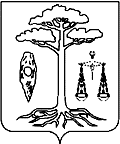 АДМИНИСТРАЦИЯТЕЙКОВСКОГО МУНИЦИПАЛЬНОГО РАЙОНАИВАНОВСКОЙ ОБЛАСТИП О С Т А Н О В Л Е Н И Е от 07.10.2019 № 260г. Тейково О внесении изменений в постановление администрации Тейковского муниципального района от 19.11.2018г. № 514 «Об утверждении муниципальной программы «Обеспечение безопасности граждан, профилактика правонарушений и наркомании в Тейковском муниципальном районе»	В соответствии с Бюджетным кодексом Российской Федерации, постановлением администрации Тейковского муниципального района от 01.10.2013г. №523 «Об утверждении порядка разработки, реализации и оценки эффективности муниципальных программ Тейковского муниципального района» (в действующей редакции) администрация Тейковского муниципального районаПОСТАНОВЛЯЕТ:	Внести в постановление администрации Тейковского муниципального района от 19.11.2018 г. № 514 «Об утверждении муниципальной программы  «Обеспечение безопасности граждан, профилактика правонарушений и наркомании в Тейковском муниципальном районе» следующие изменения:           в приложении к постановлению:	 1. Раздел «1. Паспорт муниципальной программы «Обеспечение безопасности граждан, профилактика правонарушений и наркомании в Тейковском муниципальном районе» изложить в новой редакции согласно приложению 1.	2. Раздел «4. Ресурсное обеспечение Программы «Обеспечение безопасности граждан, профилактика правонарушений и наркомании в Тейковском муниципальном районе» изложить в новой редакции согласно приложению 2.	3. В приложении к муниципальной программе «Обеспечение безопасности граждан, профилактика правонарушений и наркомании в Тейковском муниципальном районе»:	3.1. Раздел «1. Паспорт Подпрограммы» изложить в новой редакции согласно приложению 3.	3.2. Раздел «5. Ресурсное обеспечение реализации мероприятий Подпрограммы» изложить в новой редакции согласно приложению 4. И.о. главы Тейковскогомуниципального района                                                                     Е.С. ФиохинаПриложение №1к постановлению  администрации Тейковского муниципального района                                                                                 от 07.10.2019    № 2601. Паспорт муниципальной программы Приложение №2к постановлению администрации Тейковского муниципального района                                                                                 от   07.10.2019     № 260Таблица 34. Ресурсное обеспечение Программы(тыс. руб.)Приложение №3к постановлению  администрации Тейковского муниципального района                                                                                 от   07.10.2019    № 260Паспорт ПодпрограммыПриложение №4к постановлению  администрации Тейковского муниципального района                                                                                 от  07.10.2019        № 260Таблица 25. Ресурсное обеспечение реализации мероприятий Подпрограммы(тыс.руб.)АДМИНИСТРАЦИЯТЕЙКОВСКОГО МУНИЦИПАЛЬНОГО РАЙОНАИВАНОВСКОЙ ОБЛАСТИП О С Т А Н О В Л Е Н И Е от  07.10.2019 № 261г. Тейково О внесении изменений в постановление администрации Тейковского муниципального района от 19.11.2018 № 516 «Об утверждении муниципальной программы  «Поддержка населения в Тейковском муниципальном районе» (в действующей редакции)	В соответствии с Бюджетным кодексом Российской Федерации, постановлением администрации Тейковского муниципального района от 01.10.2013 № 523 «Об утверждении порядка разработки, реализации и оценки эффективности муниципальных программ Тейковского муниципального района» (в действующей редакции) администрация Тейковского муниципального районаПОСТАНОВЛЯЕТ:	Внести в постановление администрации Тейковского муниципального района от 19.11.2018 № 516 «Об утверждении муниципальной программы  «Поддержка населения в Тейковском муниципальном районе» (в действующей редакции) следующие изменения:           в приложении к постановлению:	 1. Раздел «1. Паспорт муниципальной программы «Поддержка населения в Тейковском муниципальном районе» изложить в новой редакции согласно приложению 1.	2. Раздел «4. Ресурсное обеспечение реализации муниципальной программы» изложить в новой редакции согласно приложению 2.	3. В приложении 2 к муниципальной программе «Поддержка населения в Тейковском муниципальном районе»:	3.1. Раздел «1. Паспорт подпрограммы» изложить в новой редакции согласно приложению 3.	3.2. Таблицу 2 раздела «5. Ресурсное обеспечение мероприятий подпрограммы» изложить в новой редакции согласно приложению 4. И.о. главы Тейковскогомуниципального района                                                              Е.С. ФиохинаПриложение №1к постановлению  администрации Тейковского муниципального района                                                                                 от  07.10.2019   № 2611. Паспорт муниципальной программы Приложение №2к постановлению администрации Тейковского муниципального района                                                                                 от   07.10.2019        № 2614. Ресурсное обеспечение реализации муниципальной программыТаблица 3тыс. руб.Приложение №3к постановлению  администрации Тейковского муниципального района                                                                                 от    07.10.2019       № 261Приложение №4к постановлению  администрации Тейковского муниципального района                                                                                 от  07.10.2019     № 2615. Ресурсное обеспечение мероприятий  подпрограммыТаблица 2тыс. руб.АДМИНИСТРАЦИЯТЕЙКОВСКОГО МУНИЦИПАЛЬНОГО РАЙОНАИВАНОВСКОЙ ОБЛАСТИП О С Т А Н О В Л Е Н И Е от  07.10.2019   № 262г. Тейково О внесении изменений в постановление администрации Тейковского муниципального района от 06.12.2016г. № 204 «Об утверждении муниципальной программы «Создание условий для развития туризма в Тейковском муниципальном районе» (в действующей редакции)	В соответствии с Бюджетным кодексом Российской Федерации, постановлением администрации Тейковского муниципального района от 01.10.2013г. №523 «Об утверждении порядка разработки, реализации и оценки эффективности муниципальных программ Тейковского муниципального района» (в действующей редакции) администрация Тейковского муниципального районаПОСТАНОВЛЯЕТ:	Внести в постановление администрации Тейковского муниципального района от 06.12.2016г. № 204 «Об утверждении муниципальной программы «Создание условий для развития туризма в Тейковском муниципальном районе» (в действующей редакции) следующие изменения:           в приложении к постановлению:	 1. Раздел «1. Паспорт муниципальной программы «Создание условий для развития туризма в Тейковском муниципальном районе» изложить в новой редакции согласно приложению 1.	2. Раздел «4. Ресурсное обеспечение муниципальной Программы» изложить в новой редакции согласно приложению 2.	3. В приложении №1 к муниципальной программе «Создание условий для развития туризма в Тейковском муниципальном районе»:	3.1. Раздел «1. Паспорт подпрограммы» изложить в новой редакции согласно приложению 3.	3.2. Раздел «4. Ресурсное обеспечение муниципальной подпрограммы» изложить в новой редакции согласно приложению 4.И.о. главы Тейковскогомуниципального района                                                         Е.С. ФиохинаПриложение 1к постановлению администрацииТейковского муниципального района                                                                                 от 07.10.2019    № 262                Приложение 2к постановлению администрацииТейковского муниципального района                                                                                  от  07.10.2019     № 262                Ресурсное обеспечение муниципальной ПрограммыТаблица 2Ресурсное обеспечение реализации ПрограммыПриложение 3к постановлению администрацииТейковского муниципального района                                                                                  от  07.10.2019         №262                 Приложение 4к постановлению администрацииТейковского муниципального района                                                                                  от  07.10.2019      №   262              4. Ресурсное обеспечение муниципальной подпрограммыТаблица 2Ресурсное обеспечение реализации мероприятий подпрограммыАДМИНИСТРАЦИЯ   ТЕЙКОВСКОГО МУНИЦИПАЛЬНОГО РАЙОНАИВАНОВСКОЙ ОБЛАСТИП О С Т А Н О В Л Е Н И Е от  08.10.2019    №264 г. Тейково О внесении изменений в постановление администрации Тейковского муниципального района от 28.11.2013 № 629 «Об утверждении муниципальной программы «Развитие образования Тейковского муниципального района» (в действующей редакции)	В соответствии со статьей 179 Бюджетного кодекса Российской Федерации, постановлением администрации Тейковского муниципального района от 01.10.2013 № 523 «Об утверждении порядка разработки, реализации и оценки эффективности муниципальных программ Тейковского муниципального района» администрация Тейковского муниципального районаПОСТАНОВЛЯЕТ:	Внести в постановление администрации Тейковского муниципального района  от 28.11.2013 № 629 «Об утверждении муниципальной программы «Развитие образования Тейковского муниципального района» (в действующей редакции) следующие изменения:	в приложении к постановлению:Раздел «1. Паспорт муниципальной программы «Развитие образования Тейковского муниципального района» изложить в новой редакции согласно приложению 1.Таблицу 7. Ресурсное обеспечение реализации программы раздела «4. Ресурсное обеспечение муниципальной программы» изложить вновой редакции согласно приложению 2.В приложении 1 к муниципальной программе «Развитие образования Тейковского муниципального района»:- Раздел «1. Паспорт подпрограммы» изложить в новой редакции согласно приложению 3.- Раздел «5. Ресурсное обеспечение подпрограммы «Развитие общего образования» изложить в новой редакции согласно приложению 4.В приложении 5 к муниципальной программе «Развитие образования Тейковского муниципального района»:- Раздел «1. Паспорт подпрограммы» изложить в новой редакции согласно приложению 5.- Раздел «5. Ресурсное обеспечение подпрограммы «Финансовое обеспечение предоставления общедоступного и бесплатного образования в муниципальных образовательных учреждениях» изложить в новой редакции согласно приложению 6.В приложении 12 к муниципальной программе «Развитие образования Тейковского муниципального района»:- Раздел «1. Паспорт подпрограммы» изложить в новой редакции согласно приложению 7.- Раздел «5. Ресурсное обеспечение мероприятий подпрограммы» изложить в новой редакции согласно приложению 8.  И.о. главы Тейковского   муниципального района                                                    Е.С. ФиохинаПриложение 1к постановлению администрацииТейковского муниципального районаот      08.10.2019            №264 Муниципальная программа «Развитие образования Тейковского муниципального района»Паспорт муниципальной  программы «Развитие образования Тейковского муниципального района» Приложение 2к постановлению администрацииТейковского муниципального районаот    08.10.2019          № 2644. Ресурсное обеспечение муниципальной программыТаблица 7. Ресурсное обеспечение реализации программы                                                                                                    (тыс.руб.)Приложение 3к постановлению администрацииТейковского муниципального районаот    08.10.2019        № 264Подпрограмма «Развитие общего образования»Паспорт подпрограммыПриложение 4к постановлению администрацииТейковского муниципального районаот   08.10.2019        №264 Ресурсное обеспечение мероприятий подпрограммы«Развитие общего образования»(тыс. руб.)Приложение 5к постановлению администрацииТейковского муниципального районаот   08.10.2019     № 264Подпрограмма«Финансовое обеспечение предоставления общедоступного и бесплатного образования  в муниципальных образовательных учреждениях»Паспорт подпрограммыПриложение 6к постановлению администрацииТейковского муниципального районаот   08.10.2019      № 2645. Ресурсное обеспечение подпрограммы«Финансовое обеспечение предоставления общедоступного и бесплатного образования  в муниципальных образовательных учреждениях»(тыс.руб.)Приложение 7к постановлению администрацииТейковского муниципального районаот   08.10.2019      № 264Подпрограмма «Организация целевой подготовки педагогов для работы в муниципальных образовательных организациях Тейковского муниципального района»Паспорт подпрограммыПриложение 8к постановлению администрацииТейковского муниципального районаот  08.10.2019       №264 5. Ресурсное обеспечение мероприятий подпрограммы(тыс.руб.)администрациятейковского муниципального районаивановской областип о с т а н о в л е н и еот 08.10.2019 № 265г. ТейковоО внесении изменений в постановление администрации Тейковского муниципального района от 22.11.2013г. № 622 «Об утверждении муниципальной программы «Обеспечение доступным и комфортным жильем, объектами инженерной инфраструктуры и услугами жилищно-коммунального хозяйства населения Тейковского муниципального района» (в действующей редакции)В соответствии с Бюджетным кодексом Российской Федерации, Федеральным законом от 06.10.2003 №131-ФЗ «Об общих принципах организации местного самоуправления в Российской Федерации», Уставом Тейковского муниципального района, постановлением администрации Тейковского муниципального района от 01.10.2013 №523 «Об утверждении Порядка разработки, реализации и оценки эффективности муниципальных программ Тейковского муниципального района», в целях реализации муниципальной программы «Обеспечение доступным и комфортным жильем, объектами инженерной инфраструктуры и услугами жилищно-коммунального хозяйства населения Тейковского муниципального района», администрация Тейковского муниципального районапостановляет: Внести в постановление администрации Тейковского муниципального района от 22.11.2013г. № 622 «Об утверждении муниципальной программы «Обеспечение доступным и комфортным жильем, объектами инженерной инфраструктуры и услугами жилищно-коммунального хозяйства населения Тейковского муниципального района» (в действующей редакции) следующие изменения:в приложении № 1 к постановлению:1. Раздел «1. Паспорт программы» изложить в новой редакции согласно приложению №1.2. Раздел «4. Ресурсное обеспечение муниципальной программы Тейковского муниципального района» изложить в новой редакции согласно приложению №2.3. В приложении №1 к муниципальной программе «Обеспечение доступным и комфортным жильем, объектами инженерной инфраструктуры и услугами жилищно-коммунального хозяйства населения Тейковского муниципального района»: 3.1. Раздел «1. Паспорт подпрограммы» подпрограммы «Обеспечение жильем молодых семей в Тейковском муниципальном районе» изложить в новой редакции согласно приложению №3.3.2. Раздел «4. Ресурсное обеспечение подпрограммы» изложить в новой редакции согласно приложению №4.4. В приложении №4 к муниципальной программе «Обеспечение доступным и комфортным жильем, объектами инженерной инфраструктуры и услугами жилищно-коммунального хозяйства населения Тейковского муниципального района»:4.1. Раздел «1. Паспорт подпрограммы» подпрограммы «Развитие газификации Тейковского муниципального района» изложить в новой редакции согласно приложению №5.4.2. Раздел «4. Ресурсное обеспечение подпрограммы» изложить в новой редакции согласно приложению №6.5. В приложении №5 к муниципальной программе «Обеспечение доступным и комфортным жильем, объектами инженерной инфраструктуры и услугами жилищно-коммунального хозяйства населения Тейковского муниципального района»:5.1. Раздел «1. Паспорт подпрограммы» подпрограммы «Государственная поддержка граждан в сфере ипотечного жилищного кредитования на территории Тейковского муниципального района» изложить в новой редакции согласно приложению №7.5.2. Таблицу 1. Сведения о целевых индикаторах (показателях) подпрограммы Раздела «2. Ожидаемые результаты реализации подпрограммы» изложить в новой редакции согласно приложению №8.5.3. Раздел «4. Ресурсное обеспечение подпрограммы» изложить в новой редакции согласно приложению №9.6. В приложении №6 к муниципальной программе «Обеспечение доступным и комфортным жильем, объектами инженерной инфраструктуры и услугами жилищно-коммунального хозяйства населения Тейковского муниципального района»:6.1. Раздел «1. Паспорт подпрограммы» подпрограммы «Проведение капитального ремонта общего имущества в многоквартирных домах, расположенных на территории Тейковского муниципального района» изложить в новой редакции согласно приложению №10.6.2. Раздел «4. Ресурсное обеспечение подпрограммы» изложить в новой редакции согласно приложению №11.7. В приложении №7 к муниципальной программе «Обеспечение доступным и комфортным жильем, объектами инженерной инфраструктуры и услугами жилищно-коммунального хозяйства населения Тейковского муниципального района»: 7.1. Раздел «1. Паспорт подпрограммы» подпрограммы «Обеспечение водоснабжением жителей Тейковского муниципального района» изложить в новой редакции согласно приложению №12.7.2. Раздел «4. Ресурсное обеспечение подпрограммы» изложить в новой редакции согласно приложению №13.8. В приложении №8 к муниципальной программе «Обеспечение доступным и комфортным жильем, объектами инженерной инфраструктуры и услугами жилищно-коммунального хозяйства населения Тейковского муниципального района»: 8.1. Раздел «1. Паспорт подпрограммы» подпрограммы «Обеспечение населения Тейковского муниципального района теплоснабжением» изложить в новой редакции согласно приложению №14.8.2. Раздел «4. Ресурсное обеспечение подпрограммы» изложить в новой редакции согласно приложению №15.9. В приложении №10 к муниципальной программе «Обеспечение доступным и комфортным жильем, объектами инженерной инфраструктуры и услугами жилищно-коммунального хозяйства населения Тейковского муниципального района»: 9.1. Раздел «1. Паспорт подпрограммы» подпрограммы «Содержание территорий сельских кладбищ Тейковского муниципального района» изложить в новой редакции согласно приложению №16.9.2. Раздел «4. Ресурсное обеспечение подпрограммы» изложить в новой редакции согласно приложению №17.10. В приложении №11 к муниципальной программе «Обеспечение доступным и комфортным жильем, объектами инженерной инфраструктуры и услугами жилищно-коммунального хозяйства населения Тейковского муниципального района»: 10.1. Раздел «1. Паспорт подпрограммы» подпрограммы «Подготовка проектов внесения изменений в документы территориального планирования, правила землепользования и застройки» изложить в новой редакции согласно приложению №18.10.2. Раздел «4. Ресурсное обеспечение подпрограммы» изложить в новой редакции согласно приложению №19.И.о. главы Тейковскогомуниципального района  					                Е.С. ФиохинаПриложение № 1 к постановлению администрации Тейковскогомуниципального района от 08.10.2019 №2651. Паспорт программыПриложение № 2 к постановлению администрации Тейковскогомуниципального района от 08.10.2019 №2654. Ресурсное обеспечение муниципальной программы Тейковского муниципального района       Таблица 4. Ресурсное обеспечение реализации Программы(тыс.руб.)Приложение № 3 к постановлению администрации Тейковскогомуниципального района от 08.10.2019 №2651. Паспорт подпрограммы Приложение № 4 к постановлению администрации Тейковскогомуниципального района от 08.10.2019 №2654. Ресурсное обеспечение подпрограммы                 Таблица 2. Ресурсное обеспечение реализации мероприятий подпрограммы  (тыс. руб.)Приложение № 5 к постановлению администрации Тейковскогомуниципального района от 08.10.2019 №2651. Паспорт подпрограммы Приложение № 6 к постановлению администрации Тейковскогомуниципального района от  08.10.2019 №2654. Ресурсное обеспечение подпрограммыТаблица 2. Ресурсное обеспечение реализации мероприятий подпрограммы (тыс. руб.)Приложение № 7 к постановлению администрации Тейковскогомуниципального района от 08.10.2019 №2651. Паспорт подпрограммыПриложение № 8 к постановлению администрации Тейковскогомуниципального района от  08.10.2019 №265Таблица 1. Сведения о целевых индикаторах (показателях) подпрограммыПриложение № 9 к постановлению администрации Тейковскогомуниципального района от  08.10.2019 №2654. Ресурсное обеспечение подпрограммыТаблица 2. Ресурсное обеспечение реализации мероприятий подпрограммы (тыс. руб.)Приложение № 10 к постановлению администрации Тейковскогомуниципального района от  08.10.2019 №2651. Паспорт программыПриложение № 11 к постановлению администрации Тейковскогомуниципального района от  08.10.2019 №2654. Ресурсное обеспечение подпрограммыТаблица 2. Ресурсное обеспечение реализации мероприятий подпрограммы  (тыс. руб.)Приложение № 12 к постановлению администрации Тейковскогомуниципального района от  08.10.2019 №2651. Паспорт подпрограммыПриложение № 13 к постановлению администрации Тейковскогомуниципального района от  08.10.2019 №2654. Ресурсное обеспечение подпрограммыТаблица 2. Ресурсное обеспечение реализации мероприятий подпрограммы  (тыс. руб.)Приложение № 14 к постановлению администрации Тейковскогомуниципального района от 08.10.2019 №2651. Паспорт подпрограммыПриложение № 15 к постановлению администрации Тейковскогомуниципального района от  08.10.2019 №2654. Ресурсное обеспечение подпрограммыТаблица 2. Ресурсное обеспечение реализации мероприятий подпрограммы  (тыс. руб.)Приложение № 16 к постановлению администрации Тейковскогомуниципального района от  08.10.2019 №2651. Паспорт подпрограммыПриложение № 17 к постановлению администрации Тейковскогомуниципального района от  08.10.2019 №2654. Ресурсное обеспечение подпрограммыТаблица 2. Ресурсное обеспечение реализации мероприятий подпрограммы  (тыс. руб.)Приложение № 18 к постановлению администрации Тейковскогомуниципального района от 08.10.2019 №2651. Паспорт подпрограммы Приложение № 19 к постановлению администрации Тейковскогомуниципального района от  08.10.2019 №2654. Ресурсное обеспечение подпрограммыТаблица 2. Ресурсное обеспечение реализации мероприятий подпрограммы  (тыс. руб.)АДМИНИСТРАЦИЯТЕЙКОВСКОГО МУНИЦИПАЛЬНОГО РАЙОНАИВАНОВСКОЙ ОБЛАСТИП О С Т А Н О В Л Е Н И Е от   08.10.2019  № 266г. Тейково О внесении изменений в постановление администрации Тейковского муниципального района от 22.11.2013г. № 621 «Об утверждении муниципальной программы «Культура Тейковского муниципального района» (в действующей редакции)	В соответствии с Бюджетным кодексом Российской Федерации, постановлением администрации Тейковского муниципального района от 01.10.2013г. №523 «Об утверждении порядка разработки, реализации и оценки эффективности муниципальных программ Тейковского муниципального района» (в действующей редакции) администрация Тейковского муниципального районаПОСТАНОВЛЯЕТ:	Внести в постановление администрации Тейковского муниципального района от 22.11.2013г. № 621 «Об утверждении муниципальной программы «Культура Тейковского муниципального района» (в действующей редакции) следующие изменения:           в приложении к постановлению:	 1. Раздел «1. Паспорт муниципальной программы Тейковского муниципального района «Культура Тейковского муниципального района» изложить в новой редакции согласно приложению 1.	2. Раздел «5. Ресурсное обеспечение программы «Культура Тейковского муниципального района» изложить в новой редакции согласно приложению 2.	3. В приложении 1 к муниципальной программе «Культура Тейковского муниципального района»:	3.1. Раздел «1. Паспорт подпрограммы» изложить в новой редакции согласно приложению 3.	3.2. Раздел «4. Ресурсное обеспечение мероприятий подпрограммы» изложить в новой редакции согласно приложению 4. И.о. главы Тейковскогомуниципального района                                                                   Е.С. ФиохинаПриложение №1к постановлению  администрации Тейковского муниципального района                                                                                 от   08.10.2019     № 266Паспорт муниципальной программы Тейковского муниципального районаПриложение №2к постановлению администрации Тейковского муниципального района                                                                                 от   08.10.2019  № 2665. Ресурсное обеспечение  программы «Культура Тейковского муниципального района»         тыс. руб.Приложение №3к постановлению  администрации Тейковского муниципального района                                                                                 от    08.10.2019      № 266Паспорт подпрограммыПриложение №4к постановлению  администрации Тейковского муниципального района                                                                                 от  08.10.2019    № 2664. Ресурсное обеспечение мероприятий подпрограммытыс. руб.АДМИНИСТРАЦИЯТЕЙКОВСКОГО МУНИЦИПАЛЬНОГО РАЙОНАИВАНОВСКОЙ ОБЛАСТИП О С Т А Н О В Л Е Н И Еот   08.10.2019    № 267г.ТейковоПриложение 1к постановлению администрацииТейковского муниципального районаот 08.10.2019 № 267Муниципальная программа«Создание благоприятных условий в целях привлечения медицинских работников для работы в учреждениях здравоохранения, расположенных на территории Тейковского муниципального района»Приложение 2к постановлению администрацииТейковского муниципального районаот 08.10.2019 № 2674. Ресурсное обеспечение муниципальной  программыТаблица 2Приложение 3к постановлению администрацииТейковского муниципального районаот 08.10.2019 № 267Подпрограмма«Обеспечение существующей потребности в медицинских кадрах, их оптимальное размещение и эффективное использование»Приложение 4к постановлению администрацииТейковского муниципального районаот 08.10.2019 № 267Ресурсное обеспечение реализации подпрограммыТаблица 2АДМИНИСТРАЦИЯТЕЙКОВСКОГО МУНИЦИПАЛЬНОГО РАЙОНАИВАНОВСКОЙ ОБЛАСТИ___________________________________________________________________П О С Т А Н О В Л Е Н И Еот   08.10.2019    №268  г. ТейковоО внесении изменений в постановление администрации Тейковского муниципального района Ивановской области от 28.11.2013 г. № 630«Об утверждении  муниципальной  программы  « Развитие сельского хозяйства и регулирование рынков сельскохозяйственной продукции, сырья и продовольствия в Тейковском муниципальном районе» (в действующей редакции)В целях обеспечения реализации Государственной  программы  развития сельского хозяйства и регулирования рынков сельскохозяйственной продукции, сырья и продовольствия на 2014-2017 годы и на период до 2020 года,  утвержденной постановлением Правительства РФ от 14.07.2012г. № 717, руководствуясь постановлением Правительства Ивановской области от 27.05.2016г. № 143-п «О внесении изменений в постановление Правительства Ивановской области от 13.11.2013 № 451-п «Об утверждении государственной программы Ивановской области «Развитие сельского хозяйства и регулирование рынков сельскохозяйственной продукции, сырья и продовольствия Ивановской области», администрация Тейковского муниципального района ПОСТАНОВЛЯЕТ:Внести в постановление администрации Тейковского муниципального района Ивановской области от 28.11.2013 г. № 630 «Об утверждении муниципальной программы «Развитие сельского хозяйства и регулирование рынков сельскохозяйственной продукции, сырья и продовольствия в Тейковском муниципальном районе» (в действующей редакции) следующие изменения:в приложении к постановлению:1. Паспорт Программы «Развитие сельского хозяйства и регулирование рынков сельскохозяйственной продукции, сырья и продовольствия в Тейковском муниципальном районе» изложить в новой редакции согласно приложению № 1.2. Раздел 4. «Ресурсное обеспечение муниципальной программы» изложить в новой редакции согласно приложению № 2.       3. Паспорт Подпрограммы 2 «Устойчивое развитие сельских территорий Тейковского муниципального района» изложить в новой редакции согласно приложению № 3.        4. Таблицу 7 раздела 4. «Ресурсное обеспечение подпрограммы» Подпрограммы 2 «Устойчивое развитие сельских территорий Тейковского муниципального района» изложить в новой редакции согласно приложению № 4.И.о. главы Тейковского муниципального района 			                                Е.С. ФиохинаПриложение № 1к постановлению администрации                                                                                         Тейковского муниципального района                           от  08.10.2019     № 268     1. Паспорт ПрограммыПриложение № 2к постановлению администрации                                                                                         Тейковского муниципального района                           от   08.10.2019         №268      Раздел 4. Ресурсное обеспечение муниципальной программыПеречень основных мероприятий программы и ресурсное обеспечение программы отражены в таблице 3. Таблица 3(тыс. руб.)Приложение № 3к постановлению администрации                                                                                         Тейковского муниципального района                           от 08.10.2019     №268      Паспорт ПодпрограммыПриложение № 4к постановлению администрации                                                                                         Тейковского муниципального района                                                                                                 от  08.10.2019    № 268     Таблица 7Ресурсное обеспечение реализации мероприятий подпрограммы, тыс. руб.администрациятейковского муниципального районаивановской областип о с т а н о в л е н и е  от   08.10.2019  № 269                                                     г. ТейковоО внесении изменений в постановление администрации Тейковского муниципального района от 24.11.2016г. № 191 «Об утверждении муниципальной программы «Развитие сети муниципальных автомобильных  дорог общего пользования местного значения Тейковского муниципального района и дорог внутри населенных пунктов» (в действующей редакции)В соответствии с Бюджетным кодексом Российской Федерации, Федеральным законом от 06.10.2003 №131-ФЗ «Об общих принципах организации местного самоуправления в Российской Федерации», Уставом Тейковского муниципального района, постановлением администрации Тейковского муниципального района от 01.10.2013 №523 «Об утверждении Порядка разработки, реализации и оценки эффективности муниципальных программ Тейковского муниципального района», в целях реализации муниципальной программы «Развитие сети муниципальных автомобильных дорог общего пользования местного значения Тейковского муниципального района и дорог внутри населенных пунктов», администрация Тейковского муниципального районапостановляет: Внести в постановление администрации Тейковского муниципального района от 24.11.2016г. № 191 «Об утверждении муниципальной программы «Развитие сети муниципальных автомобильных дорог общего пользования местного значения Тейковского муниципального района и дорог внутри населенных пунктов» (в действующей редакции) следующие изменения:в приложении к постановлению:1. Раздел «1. Паспорт программы» изложить в новой редакции согласно приложению 1.2. Таблицу 2. Сведения о целевых индикаторах (показателях) реализации муниципальной программы Раздела «3. Цели и ожидаемые результаты реализации муниципальной программы» изложить в новой редакции согласно приложению 2.3. Раздел «4. Ресурсное обеспечение Программы» изложить в новой редакции согласно приложению 3.4. В приложении 2 к муниципальной программе «Развитие сети муниципальных автомобильных дорог общего пользования местного значения Тейковского муниципального района и дорог внутри населенных пунктов»:4.1. Раздел «1. Паспорт подпрограммы» подпрограммы «Текущий и капитальный ремонт сети муниципальных автомобильных дорог общего пользования местного значения Тейковского муниципального района и дорог внутри населенных пунктов» изложить в новой редакции согласно приложению 4.4.2. Таблицу 1. Сведения о целевых индикаторах (показателях) реализации Подпрограммы Раздела «2. Ожидаемые результаты реализации подпрограммы» изложить в новой редакции согласно приложению 5.4.3. Раздел «4. Ресурсное обеспечение подпрограммы» изложить в новой редакции согласно приложению 6.И.о. главы Тейковского муниципального района				                          Е.С. ФиохинаПриложение № 1 к постановлению администрации Тейковскогомуниципального районаот  08.10.2019 № 2691. Паспорт программыПриложение № 2 к постановлению администрации Тейковскогомуниципального районаот 08.10.2019 № 269Таблица 2. Сведения о целевых индикаторах (показателях) реализации муниципальной программы Приложение № 3 к постановлению администрации Тейковскогомуниципального районаот 08.10.2019 № 2694. Ресурсное обеспечение ПрограммыТаблица 3. Ресурсное обеспечение реализации Программы (тыс. руб.)Приложение № 4 к постановлению администрации Тейковскогомуниципального районаот 08.10.2019 № 2691. Паспорт подпрограммыПриложение № 5 к постановлению администрации Тейковскогомуниципального районаот 08.10.2019 № 269Таблица 1. Сведения о целевых индикаторах (показателях) реализации ПодпрограммыПриложение № 6 к постановлению администрации Тейковскогомуниципального районаот 08.10.2019 № 2694. Ресурсное обеспечение подпрограммыТаблица 2. Ресурсное обеспечение реализации мероприятий подпрограммы(тыс. руб.)Постановление администрации Тейковского муниципального района от  07.10.2019 № 260О внесении изменений в постановление администрации Тейковского муниципального района от 19.11.2018г. № 514 «Об утверждении муниципальной программы «Обеспечение безопасности граждан, профилактика правонарушений и наркомании в Тейковском муниципальном районе».Постановление администрации Тейковского муниципального района от 07.10.2019 № 261О внесении изменений в постановление администрации Тейковского муниципального района от 19.11.2018 № 516 «Об утверждении муниципальной программы  «Поддержка населения в Тейковском муниципальном районе» (в действующей редакции)Постановление администрации Тейковского муниципального района от 07.10.2019 № 262О внесении изменений в постановление администрации Тейковского муниципального района от 06.12.2016г. № 204 «Об утверждении муниципальной программы «Создание условий для развития туризма в Тейковском муниципальном районе» (в действующей редакции)Постановление администрации Тейковского муниципального района от  08.10.2019 №264 О внесении изменений в постановление администрации Тейковского муниципального района от 28.11.2013 № 629 «Об утверждении муниципальной программы «Развитие образования Тейковского муниципального района» (в действующей редакции)Постановление администрации Тейковского муниципального района от 08.10.2019 № 265О внесении изменений в постановление администрации Тейковского муниципального района от 22.11.2013г. № 622 «Об утверждении муниципальной программы «Обеспечение доступным и комфортным жильем, объектами инженерной инфраструктуры и услугами жилищно-коммунального хозяйства населения Тейковского муниципального района» (в действующей редакции)Постановление администрации Тейковского муниципального района от 08.10.2019 № 266О внесении изменений в постановление администрации Тейковского муниципального района от 22.11.2013г. № 621 «Об утверждении муниципальной программы «Культура Тейковского муниципального района» (в действующей редакции)Постановление администрации Тейковского муниципального района от   08.10.2019    № 267О внесении изменений в постановление администрации Тейковского муниципального района от 29.11.2016 № 202 «Об утверждении муниципальной программы «Создание благоприятных условий в целях привлечения медицинских работников для работы  в учреждениях здравоохранения, расположенных на территории Тейковского муниципального района» (в действующей редакции)Постановление администрации Тейковского муниципального района от 08.10.2019 №268  О внесении изменений в постановление администрации Тейковского муниципального района Ивановской области от 28.11.2013 г. № 630 «Об утверждении муниципальной программы «Развитие сельского хозяйства и регулирование рынков сельскохозяйственной продукции, сырья и продовольствия в Тейковском муниципальном районе» (в действующей редакции)Постановление администрации Тейковского муниципального района от 08.10.2019 № 269О внесении изменений в постановление администрации Тейковского муниципального района от 24.11.2016г. № 191 «Об утверждении муниципальной программы «Развитие сети муниципальных автомобильных  дорог общего пользования местного значения Тейковского муниципального района и дорог внутри населенных пунктов» (в действующей редакции)Наименование программыОбеспечение безопасности граждан, профилактика правонарушений и наркомании в Тейковском муниципальном районе.Срок реализации программы 2019 - 2023 годыАдминистратор программыОтдел культуры, туризма, молодежной и социальной политики администрации Тейковского муниципального районаИсполнители программыОтдел культуры, туризма, молодежной и социальной политики;Отдел образования;Комиссия по делам несовершеннолетних и защите их прав Тейковского муниципального района;МБОУ Новолеушинская СОШ;МКУ Тейковского муниципального района «Межпоселенческое социально-культурное объединение»Перечень подпрограмм«Профилактика правонарушений и наркомании, борьба с преступностью и обеспечение безопасности граждан»Цель (цели) программыСнижение уровня преступности, выявление и устранение причин и условий, способствующих совершению правонарушений, профилактика правонарушений, преступлений и наркомании среди населенияОбъем ресурсного обеспечения программыОбщий объем бюджетных ассигнований:2019 год – 720,2 тыс. руб.2020 год – 532,7 тыс. руб.2021 год – 542,7 тыс. руб.2022 год – 542,7 тыс. руб.2023 год – 542,7 тыс. руб.- федеральный бюджет:2019 год – 0,0 тыс. руб.2020 год – 0,0 тыс. руб.2021 год – 0,0 тыс. руб.2022 год – 0,0 тыс. руб.2023 год – 0,0 тыс. руб.- областной бюджет:- 2019 год – 378,0 тыс. руб.- 2020 год – 362,7 тыс. руб.- 2021год –  362,7 тыс. руб.- 2022год –  362,7 тыс. руб.- 2023 год – 362,7 тыс. руб.- бюджет Тейковского муниципального района:2019 год – 342,2 тыс. руб.2020 год – 170,0 тыс. руб.2021год – 180,0 тыс. руб.2022год – 180,0 тыс. руб.2023год – 180,0 тыс. руб.№ п/пНаименование подпрограммы / 
Источник ресурсного обеспечения201920202021202220231.Программа /всего720,2532,7542,7542,7542,7бюджетные ассигнования720,2532,7542,7542,7542,7- федеральный бюджет0,000,00,00,000,0- областной бюджет378,0362,7362,7362,7362,7- бюджет Тейковского муниципального района342,2170,0180,0180,0180,01.1Подпрограмма «Профилактика правонарушений и наркомании, борьба с преступностью и обеспечение безопасности граждан»720,2532,7542,7542,7542,7бюджетные ассигнования720,2532,7542,7542,7542,7- федеральный бюджет0,00,00,00,00,0- областной бюджет378,0362,7362,7362,7362,7- бюджет Тейковского муниципального района342,2170,0180,0180,0180,0Наименование подпрограммыПрофилактика правонарушений и наркомании, борьба с преступностью и обеспечение безопасности гражданИсполнители подпрограммыОтдел культуры, туризма, молодежной и социальной политики;Отдел образования;КДНиЗП администрации Тейковского муниципального района;МБОУ Новолеушинская СОШ;МКУ Тейковского муниципального района «Межпоселенческое социально-культурное объединение»Срок реализации подпрограммы 2019 - 2023 годыЦель (цели) подпрограммыПовышение уровня общественной безопасности на территории Тейковского муниципального района. Вовлечение в деятельность по профилактике правонарушений и наркомании учреждений, иных организаций всех форм собственности, в том числе общественных организаций. Снижение уровня преступности и повышение результативности профилактики правонарушений и наркоманииОбъем ресурсного обеспечения программыОбщий объем бюджетных ассигнований:2019 год –720,2 тыс. руб.2020 год – 532,7 тыс. руб.2021 год – 542,7 тыс. руб.2022 год – 542,7 тыс. руб.2023 год – 542,7 тыс. руб.- федеральный бюджет:2019 год – 0,0 тыс. руб.2020 год – 0,0 тыс. руб.2021 год – 0,0 тыс. руб.2022 год – 0,0 тыс. руб.2023 год – 0,0 тыс. руб.- областной бюджет:- 2019 год – 378,0 тыс. руб.- 2020 год – 362,7 тыс. руб.- 2021год – 362,7 тыс. руб.- 2022год – 362,7 тыс. руб.- 2023 год – 362,7 тыс. руб.- бюджет Тейковского муниципального района:2019 год –342,2 тыс. руб.2020 год – 170,0 тыс. руб.2021год – 180,0 тыс. руб.2022год – 180,0 тыс. руб.2023год – 180,0 тыс. руб.№ п/пНаименование мероприятий / Источник ресурсного обеспеченияИсполнители201920202021202220231.Подпрограмма /всего720,2532,7542,7542,7542,7бюджетные ассигнования720,2532,7542,7542,7542,7- федеральный бюджет0,00,00,00,00,0- областной бюджет378,0362,7362,7362,7362,7- бюджет Тейковского муниципального района342,2170,0180,0180,0180,01.1Профилактика правонарушений и наркомании, борьба с преступностью и обеспечение безопасности граждан Отдел культуры, туризма, молодежной и социальной политики, отдел образования,МБОУ Новолеушинская СОШ;МКУ Тейковского муниципального района «Межпоселенческое социально-культурное объединение»342,2170,0180,0180,0180,0бюджетные ассигнования342,2170,0180,0180,0180,0- федеральный бюджет0,00,00,00,00,0- областной бюджет0,00,00,00,00,0- бюджет Тейковского муниципального района342,2170,0180,0180,0180,01.2Осуществление полномочий по созданию и организации деятельности комиссии по делам несовершеннолетних и защите их правКомиссия по делам несовершеннолетних и защите их прав Тейковского муниципального района378,0362,7362,7362,7362,7бюджетные ассигнования378,0362,7362,7362,7362,7- федеральный бюджет0,00,00,00,00,0- областной бюджет378,0362,7362,7362,7362,7- бюджет Тейковского муниципального района0,00,00,00,00,0Наименование программы«Поддержка населения в Тейковском муниципальном районе»Срок реализации программы 2019- 2023 годыАдминистратор программыОтдел культуры, туризма, молодежной и социальной политики администрации Тейковского муниципального района.Исполнители программы- отдел культуры, туризма, молодежной и социальной политики администрации Тейковского муниципального района;- отдел образования администрации Тейковского муниципального района;- отдел экономического развития, торговли и имущественных отношений администрации Тейковского муниципального района.   Перечень подпрограмм-Повышение качества жизни граждан пожилого возраста Тейковского муниципального района;-Повышение качества жизни детей - сирот Тейковского муниципального района;-Поддержка социально ориентированных некоммерческих организаций.Цель (цели) программыФормирование организационных, социально-экономических условий для осуществления мер по улучшению положения и качества жизни населения, повышению уровня жизни граждан и степени их социальной защищенности, активизации участия населения в жизни общества.Объем ресурсного обеспечения программыОбщий объем бюджетных ассигнований:2019 год –   1108,6 тыс. руб.2020 год –   3300,4 тыс. руб.2021 год –   2226,9 тыс. руб.2022 год –   80,0 тыс. руб.2023 год –   80,0 тыс. руб.- федеральный бюджет:2019 год –  938,6 тыс. руб.2020 год –  3220,4 тыс. руб.2021 год –  2146,9 тыс. руб.2022 год –  80,0 тыс. руб.2023 год –  80,0 тыс. руб.- областной бюджет:2019 год – 0,0 тыс. руб.2020 год – 0,0 тыс. руб.2021 год – 0,0 тыс. руб.2022 год – 0,0 тыс. руб.2023 год – 0,0 тыс. руб.- бюджет Тейковского муниципального района:2019 год –  170,0 тыс. руб.2020 год –  80,0 тыс. руб.2021 год –  80,0 тыс. руб.2022 год –  80,0 тыс. руб.2023 год –  80,0 тыс. руб.№ п/пНаименование подпрограммы / 
Источник ресурсного обеспеченияНаименование подпрограммы / 
Источник ресурсного обеспечения2019г.2020г.2021г.2022г.2023г.1Программа «Поддержка населения в Тейковском муниципальном районе»/всегоПрограмма «Поддержка населения в Тейковском муниципальном районе»/всего1108,63300,42226,980,080,0бюджетные ассигнованиябюджетные ассигнования1108,63300,42226,980,080,0- федеральный бюджет- федеральный бюджет938,63220,42146,90,00,0- областной бюджет- областной бюджет0,00,00,00,00,0- бюджет Тейковского муниципального района- бюджет Тейковского муниципального района170,080,080,080,080,01.1Подпрограмма «Повышение качества жизни граждан пожилого возраста Тейковского муниципального района» /всегоПодпрограмма «Повышение качества жизни граждан пожилого возраста Тейковского муниципального района» /всего170,080,080,080,080,0бюджетные ассигнованиябюджетные ассигнования170,080,080,080,080,0- федеральный бюджет - федеральный бюджет 0,00,00,00,00,0- областной бюджет- областной бюджет0,00,00,00,00,0-бюджет Тейковского муниципального района-бюджет Тейковского муниципального района170,080,080,080,080,01.2Подпрограмма «Повышение качества жизни детей-сирот Тейковского муниципального района» /всегоПодпрограмма «Повышение качества жизни детей-сирот Тейковского муниципального района» /всего938,63220,42146,90,00,0бюджетные ассигнованиябюджетные ассигнования938,63220,42146,90,00,01.31.3Подпрограмма «Поддержка социально ориентированных некоммерческих организаций»/всего0,00,00,00,00,0бюджетные ассигнования0,00,00,00,00,0- федеральный бюджет 0,00,00,00,00,0- областной бюджет0,00,00,00,00,0- бюджет Тейковского муниципального района0,00,00,00,00,01. Паспорт подпрограммы1. Паспорт подпрограммыНаименование подпрограммы«Повышение качества жизни детей - сирот Тейковского муниципального района»Срок реализации подпрограммы 2019 - 2023 годыИсполнители подпрограммы- отдел культуры, туризма, молодежной и социальной политики администрации Тейковского муниципального района. Цель подпрограммыПредоставление жилых помещений детям-сиротам и детям, оставшимся без попечения родителей, лицам из их числа по договорам найма специализированных жилых помещений.Объем ресурсного обеспечения подпрограммыОбщий объем бюджетных ассигнований:2019 год –  938,6 тыс. руб.2020 год –  3220,4 тыс. руб.2021 год –  2146,9 тыс. руб.2022 год –  0,0 тыс. руб.2023 год –  0,0 тыс. руб.- федеральный бюджет:2019 год –  938,6 тыс. руб.2020 год –  3220,4 тыс. руб.2021 год –  2146,9 тыс. руб.2022 год –  0,0 тыс. руб.2023 год –  0,0 тыс. руб.- областной бюджет:2019 год –   0,0 тыс. руб.2020 год –   0,0 тыс. руб.2021 год –   0,0 тыс. руб.2022 год –   0,0 тыс. руб.2023 год –   0,0 тыс. руб.- бюджет Тейковского муниципального района:2019 год –   0,0 тыс. руб.2020 год –   0,0 тыс. руб.2021 год –   0,0 тыс. руб.2022 год –   0,0 тыс. руб.2023 год –   0,0 тыс. руб.№ п/пНаименование программы/ Источник ресурсного обеспеченияИсполнитель2019г.2020г.2021г.2022г.2023г.1.Подпрограмма«Повышение качества жизни детей – сирот Тейковского муниципального района»/всего938,63220,42146,90,00,0бюджетные ассигнования938,63220,42146,90,00,0- федеральный бюджет 938,63220,42146,90,00,0- областной бюджет0,00,00,00,00,0-бюджет Тейковского муниципального района0,00,00,00,00,01.1.Предоставление жилых помещений детям-сиротам и детям, оставшимся без попечения родителей, лицам из их числа по договорам найма специализированных жилых помещений /всегоОтдел культуры, туризма, молодежной и социальной политики938,63220,42146,90,00,01.1.бюджетные ассигнования938,63220,42146,90,00,01.1.- федеральный бюджет 938,63220,42146,90,00,01.1.- областной бюджет0,00,00,00,00,01.1.-бюджет Тейковского муниципального района0,00,00,00,00,0Паспорт муниципальной программыПаспорт муниципальной программыНаименование программыСоздание условий для развития туризма в Тейковском муниципальном районеСрок реализации программы2017-2019 годыАдминистратор программыОтдел культуры, туризма, молодежной и социальной политики администрации Тейковского муниципального районаИсполнители программыОтдел культуры, туризма, молодежной и социальной политики администрации Тейковского муниципального районаМуниципальное казенное учреждение Тейковского муниципального района «Межпоселенческое социально-культурное объединение»Муниципальные учреждения культуры Тейковского муниципального районаОтдел образования Тейковского муниципального районаПеречень подпрограммПовышение туристической привлекательности Тейковского районаЦель (цели) программыСоздание и продвижение конкурентоспособного туристского продукта на территории Тейковского муниципального района на основе эффективного использования богатого историко-культурного и природного потенциала районаОбъем ресурсного обеспечения программыОбщий объем бюджетных ассигнований:2017г -  77,6 тыс. рублей,2018г -  150,0 тыс. рублей,2019г -  267,765 тыс. рублей.Бюджет Тейковского муниципального района:2017г -  77,6 тыс. рублей,2018г -  150,0 тыс. рублей,2019г -  267,765 тыс. рублей.Областной бюджет:2017г -   0,0 тыс. рублей,2018г -   0,0 тыс. рублей,2019г -   0,0 тыс. рублей.№ п/пНаименование программы / 
Источник ресурсного обеспечения2017г.2018г.2019г.Создание условий для развития туризма в Тейковском муниципальном районе, всего тыс. руб.Создание условий для развития туризма в Тейковском муниципальном районе, всего тыс. руб.77,6150,0267,765 бюджетные ассигнования, тыс. руб. бюджетные ассигнования, тыс. руб.77,6150,0267,765- областной бюджет, тыс. руб.- областной бюджет, тыс. руб.0,00,00,0- федеральный бюджет, тыс. руб.- федеральный бюджет, тыс. руб.0,00,00,0-бюджет Тейковского муниципального района, тыс. руб.-бюджет Тейковского муниципального района, тыс. руб.77,6150,0267,7651Подпрограммы1.1Повышение туристической привлекательности Тейковского района, всего тыс. руб.77,6150,0267,765бюджетные ассигнования, всего тыс. руб.77,6150,0267,765- областной бюджет, тыс. руб.0,00,00,0- федеральный бюджет, тыс. руб.0,00,00,0- бюджет Тейковского муниципального района, всего тыс. руб.77,6150,0267,765Паспорт подпрограммыПаспорт подпрограммыНаименование подпрограммыПовышение туристической привлекательности Тейковского района Срок реализации подпрограммы2017-2019 годыИсполнители подпрограммыОтдел культуры, туризма, молодежной и социальной политики администрации Тейковского муниципального районаМуниципальное казенное учреждение Тейковского муниципального района «Межпоселенческое социально-культурное объединение»Муниципальные учреждения культуры Тейковского муниципального районаОтдел образования Тейковского муниципального районаЦель (цели) подпрограммыСоздание условий для развития туризма в Тейковском муниципальном районе, сохранение природного, культурно-исторического наследия районаОбъем ресурсного обеспечения подпрограммыОбщий объем бюджетных ассигнований:2017г -  77,6 тыс. рублей,2018г -  150,0 тыс. рублей,2019г -  267,765 тыс. рублей.Бюджет Тейковского муниципального района:2017г -  77,6 тыс. рублей,2018г -  150,0 тыс. рублей,2019г -  267,765 тыс. рублей.Областной бюджет:2017г -   0,0 тыс. рублей,2018г -   0,0 тыс. рублей,2019г -   0,0 тыс. рублей.№ п/пНаименование мероприятия / 
Источник ресурсного обеспечения2017г.2018г.2019г.Повышение туристической привлекательности Тейковского района, всего тыс. руб.Повышение туристической привлекательности Тейковского района, всего тыс. руб.77,6150,0267,765бюджетные ассигнования, всего тыс. руб.бюджетные ассигнования, всего тыс. руб.77,6150,0267,765- бюджет Тейковского муниципального района, всего тыс. руб.- бюджет Тейковского муниципального района, всего тыс. руб.77,6150,0267,765- областной бюджет, тыс. руб.- областной бюджет, тыс. руб.0,00,00,0- федеральный бюджет, тыс. руб.- федеральный бюджет, тыс. руб.0,00,00,01.1.Развитие местного и событийного туризма, всего тыс. руб.77,6150,0267,765бюджетные ассигнования, всего тыс. руб.77,6150,0267,765- областной бюджет, тыс. руб.0,00,00,0- федеральный бюджет, тыс. руб.0,00,00,0- бюджет Тейковского муниципального района, всего тыс. руб.77,6150,0267,765Наименование программы«Развитие образования Тейковского муниципального района»Срок реализации программы 2014-2021Администратор программыОтдел образования администрации Тейковского муниципального районаИсполнители программыОтдел образования администрации Тейковского муниципального района.Отдел культуры, туризма, молодежной и социальной политики администрации Тейковского муниципального района.Перечень подпрограммПодпрограммы:Развитие общего образованияФинансовое обеспечение предоставления мер социальной поддержки в сфере образованияВыявление и поддержка одаренных детейРеализация основных общеобразовательных программФинансовое обеспечение предоставления общедоступного и бесплатного образования в муниципальных образовательных учрежденияхРеализация дополнительных общеобразовательных программОрганизация отдыха и оздоровления детейМероприятия по борьбе с преступностью, предупреждению терроризма и экстремизма, развитию многоуровневой системы профилактики правонарушений и обеспечение безопасности дорожного движения на территории Тейковского муниципального районаРеализация молодежной политики на территории Тейковского муниципального районаМеры социально-экономической поддержки молодых специалистов муниципальных организаций системы образованияФормирование доступной среды  для детей-инвалидов в образовательных организациях Тейковского муниципального районаОрганизация целевой подготовки педагогов для работы в муниципальных образовательных организациях Тейковского муниципального районаЦель (цели) программыОбеспечение соответствия качества образования меняющимся запросам населения и перспективным задачам развития общества и экономики.Повышение качества образовательных услуг и обеспечение возможности для всего населения района  получить доступное образование, обеспечивающее потребности экономики.Объем ресурсного обеспечения программыОбщий объем бюджетных ассигнований: 2014 год – 117193,5 тыс. руб.2015 год – 116661,6 тыс. руб.2016 год – 112636,0 тыс. руб.2017 год – 113423,8 тыс. руб.2018 год – 128628,0 тыс. руб.2019 год – 135838,2 тыс. руб.2020 год – 124077,2 тыс. руб.2021 год – 124938,0 тыс.руб.- федеральный бюджет:2014 год – 1352,6 тыс. руб.2015 год – 2774,4 тыс. руб.2016 год – 1451,4 тыс. руб.2017 год – 1507,4 тыс. руб.2018 год – 1914,0 тыс. руб.2019 год – 2141,4 тыс. руб.2020 год – 0,0 тыс.руб.2021 год – 0,0 тыс.руб.- областной бюджет:2014 год – 55269,5тыс. руб.2015 год – 53942,4тыс. руб.2016 год – 58455,8 тыс. руб.2017 год – 56645,0 тыс. руб.2018 год – 65319,6 тыс. руб.2019 год – 70863,9 тыс. руб.2020 год - 67424,5 тыс.руб.2021 год – 70542,2 тыс.руб.- бюджет Тейковского муниципального района:2014 год – 60571,4 тыс. руб.2015 год – 59944,8 тыс. руб.2016 год – 52728,8 тыс. руб.2017 год – 55271,4 тыс. руб.2018 год – 61394,4 тыс. руб.2019 год – 62832,9 тыс. руб.2020 год -  56652,7 тыс.руб.2021 год – 54395,8 тыс.руб.№ п/пНаименование подпрограммы / 
Источник ресурсного обеспечения20142015201620172018201920202021программа, всего:117193,5116661,6112636,0113423,8128628,0135838,2124077,2124938,0бюджетные ассигнования117193,5116661,6112636,0113423,8128628,0135838,2124077,2124938,0- федеральный бюджет1352,62 774,41451,41507,41914,02141,400- областной бюджет55269,553942,458455,856645,065319,670863,967424,570542,2- бюджет Тейковского муниципального района60571,459944,852728,855271,461394,462832,956652,754395,8подпрограммы1Подпрограмма «Развитие общего образования»8546,09789,94789,36697,311762,815302,94695,52438,6бюджетные ассигнования8546,09789,94789,36697,311762,815302,94695,52438,6- федеральный бюджет1218,21678,41451,41507,41914,02141,400- областной бюджет651,4300,0500,0500,01250,03500,000- бюджет Тейковского муниципального района6676,47811,52837,94689,98598,89661,54695,52438,62«Финансовое обеспечение предоставления мер социальной поддержки в сфере образования»2085,61829,72035,81647,71912,51917,3644,7644,7бюджетные ассигнования2085,61829,72035,81647,71912,51917,3644,7644,7- федеральный бюджет00000000- областной бюджет2075,11759,0942,4601,8681,1474,2644,7644,7- бюджет Тейковского муниципального района10,570,71093,41045,91231,41443,1003«Выявление и поддержка одаренных детей»476,4476,4476,4476,4476,4476,4476,4476,4бюджетные ассигнования476,4476,4476,4476,4476,4476,4476,4476,4- федеральный бюджет00000000- областной бюджет00000000-бюджет Тейковского муниципального района476,4476,4476,4476,4476,4476,4476,4476,44«Реализация основных общеобразовательных программ»48492,746435,844390,845268,547445,747717,046973,646973,6бюджетные ассигнования48492,746435,844390,845268,547445,747717,046973,646973,6- федеральный бюджет00000000-областной бюджет00285,6587,11104,81194,600- бюджет Тейковского муниципального района48492,746435,844105,244681,446340,946522,446973,646973,65 «Финансовое обеспечение предоставления общедоступного и бесплатного образования в муниципальных образовательных учреждениях»52239,351530,756440,554489,361506,764594,566502,669620,3бюджетные ассигнования52239,351530,756440,554489,361506,764594,566502,669620,3- федеральный бюджет00000000- областной бюджет52239,351530,756440,554489,361506,764594,566502,669620,3- бюджет Тейковского муниципального района000000006«Реализация дополнительных общеобразовательных программ»4303,43747,13603,53848,44305,24354,63576,83576,8бюджетные ассигнования4303,43747,13603,53848,44305,24354,63576,83576,8- федеральный бюджет00000000- областной бюджет26,548,810,1163,6407,572700- бюджет Тейковского муниципального района4276,93698,33593,43684,83897,73627,63576,83576,87«Организация отдыха и оздоровление детей»781,6690,5665,7665,7667,6667,6667,6667,6бюджетные ассигнования781,6690,5665,7665,7667,6667,6667,6667,6- федеральный бюджет134,40000000- областной бюджет277,2302,4277,2277,2277,2277,2277,2277,2-бюджет Тейковского муниципального района370,0388,1388,5388,5390,4390,4390,4390,48«Мероприятия по борьбе с преступностью, предупреждению терроризма и экстремизма, развитию многоуровневой системы профилактики правонарушений и обеспечение безопасности дорожного движения на территории Тейковского муниципального района»62,50000000бюджетные ассигнования62,50000000- федеральный бюджет00000000- областной бюджет00000000- бюджет Тейковского муниципального района62,500000009«Реализация молодежной политики на территории Тейковского муниципального района»170,080,0105,080,0110,0275,0190,0190,0бюджетные ассигнования170,080,0105,080,0110,0275,0190,0190,0- федеральный бюджет00000000- областной бюджет00000000-бюджет Тейковского муниципального района170,080,0105,080,0110,0275,0190,0190,010«Меры социально-экономической поддержки молодых специалистов муниципальных организаций системы образования»36,0234,0129,0194,5215,0270,0270,0270,0бюджетные ассигнования36,0234,0129,0194,5215,0270,0270,0270,0- федеральный бюджет00000000- областной бюджет00000000-бюджет Тейковского муниципального района36,0234,0129,0194,5215,0270,0270,0270,011Формирование доступной среды  для детей-инвалидов в образовательных организациях Тейковского муниципального района01847,5000000бюджетные ассигнования01847,5000000- федеральный бюджет01096,0000000- областной бюджет01,5000000-бюджет Тейковского муниципального района0750,000000012Организация целевой подготовки педагогов для работы в муниципальных образовательных организациях Тейковского муниципального района00056,0226,1249,280,080,0бюджетные ассигнования00056,0226,1249,280,080,0- федеральный бюджет00000000- областной бюджет00026,092,396,400-бюджет Тейковского муниципального района00030,0133,8166,580,080,0Наименование подпрограммыРазвитие общего образованияСрок реализации подпрограммы 2014-2021Исполнители подпрограммыОтдел образования администрации Тейковского муниципального районаЦель (цели) подпрограммыУкрепление пожарной безопасности общеобразовательных учреждений.Укрепление материально-технической базы образовательных учреждений.Укрепление материально-технической базы дошкольных образовательных учреждений.Организация антитеррористической защищенности образовательных учреждений.Реализация проекта «Межведомственная система оздоровления школьников» в рамках подпрограммы «Развитие общего образования» государственной программы Ивановской области «Развитие образования Ивановской области»Совершенствование учительского корпуса.Объем ресурсного обеспечения подпрограммыОбщий объем бюджетных ассигнований: 2014 год – 8546,0 тыс. руб.2015 год – 9789,9 тыс. руб.2016 год – 4789,3 тыс. руб.2017 год – 6697,3 тыс. руб.2018 год – 11762,8 тыс. руб.2019 год – 15302,9 тыс. руб.2020 год – 4695,5 тыс.руб.2021 год – 2438,6 тыс.руб.- федеральный бюджет:2014 год – 1218,2 тыс. руб.2015 год – 1678,4 тыс. руб.2016 год – 1451,4 тыс. руб.2017 год – 1507,4 тыс. руб.2018 год – 1914,0 тыс. руб.2019 год – 2141,4 тыс. руб.2020 год – 0,0 тыс.руб.2021 год – 0,0 тыс.руб.- областной бюджет:2014 год – 651,4 тыс. руб.2015 год – 300,0 тыс. руб.2016 год – 500,0 тыс. руб.2017 год – 500,0 тыс. руб.2018 год – 1250,0 тыс. руб.2019 год – 3500,0 тыс. руб.2020 год - 0,0 тыс.руб.2021 год – 0,0 тыс.руб.- бюджет Тейковского муниципального района:2014 год – 6676,4 тыс. руб.2015 год – 7811,5 тыс. руб.2016 год – 2837,9 тыс. руб.2017 год – 4689,9 тыс. руб.2018 год – 8598,8 тыс. руб.2019 год – 9661,5 тыс. руб.2020 год  - 4695,5 тыс.руб.2021 год – 2438,6 тыс.руб.№ п/пНаименование подпрограммы / 
Источник ресурсного обеспеченияИсполнители 20142015201620172018201920202021Подпрограмма /всего8546,09789,94789,36697,311762,815302,94695,52438,6бюджетные ассигнования8546,09789,94789,36697,311762,815302,94695,52438,6- федеральный бюджет1218,21678,41451,41507,41914,02141,40,00,0- областной бюджет651,4300,0500,0500,01250,03500,00,00,0-бюджет Тейковского муниципального района6676,47811,52837,94689,98598,89661,54695,52438,61Мероприятия по укреплению пожарной безопасности общеобразовательных учреждений образовательные организации246,6393,0100,00,00,0640,00,00,0-бюджет Тейковского муниципального района246,6393,0100,00,00,0640,00,00,02Мероприятия по укреплению материально-технической базы образовательных учреждений образовательные организации5057,05784,91137,82749,85769,76716,14000,02000,0-бюджет Тейковского муниципального района5057,05784,91137,82749,85769,76716,14000,02000,03Мероприятия по укреплению материально-технической базы дошкольных образовательных учреждений образовательные организации777,71080,0115,0895,0804,01300,0600,4438,6-бюджет Тейковского муниципального района777,71080,0115,0895,0804,01300,0600,4438,64Мероприятия, направленные  на антитеррористическую защищенность образовательных учреждений  образовательные организации232,7413,60,00,00,00,00,00,0- бюджет Тейковского муниципального района232,7413,60,00,00,00,00,00,05Совершенствование учительского корпуса Методический кабинет105,140,095,195,195,195,195,10,0-бюджет Тейковского муниципального района105,140,095,195,195,195,195,10,06Реализация мероприятий по итогам областного конкурса лучших общеобразовательных организаций, реализующих проект «Межведомственная система оздоровления школьников» образовательные организации0,00,00,00,00,00,00,00,0- областной бюджет0,00,00,00,00,00,00,00,07Реализация  мероприятий по укреплению пожарной безопасности общеобразовательных организаций образовательные организации451,40,00,00,00,00,00,00,0-областной бюджет 451,40,00,00,00,00,00,00,08Создание в общеобразовательных организациях, расположенных в сельской  местности, условий для занятий физической культурой  и спортом образовательные организации1218,21678,41451,41507,40,00,00,00,0-федеральный бюджет1218,21678,41451,41507,40,00,00,00,09Мероприятия по созданию в общеобразовательных организациях, расположенных в сельской местности, условий для занятий физической культурой и спортомобразовательные организации257,3100,0100,0220,01933,32163,00,00,0-федеральный бюджет00001914,02141,400- бюджет Тейковского муниципального района257,3100,0100,0220,019,321,60,00,010На укрепление материально-технической базы муниципальных образовательных организаций Ивановской области образовательные организации200,0300,0500,0500,01250,038460,00,0- областной бюджет 200,0300,0500,0500,01250,03500,00,00,0- бюджет Тейковского муниципального района0,00,00,00,00,03460,00,011Софинансирование расходов на укрепление материально технической базы муниципальных образовательных организаций образовательные организации0,00,01290,0730,01680,00,00,00,0- бюджет Тейковского муниципального района0,00,01290,0730,01680,00,00,00,012Расходы  по созданию в общеобразовательных организациях, расположенных в сельской местности, условий для занятий физической культурой и спортомобразовательные организации0,00,00,00,0230,7228,40,00,0- бюджет Тейковского муниципального района0,00,00,00,0230,7228,40,00,013Расходы на укрепление материально-технической базы муниципальных образовательных организаций Тейковского муниципального районаобразовательные организации0,00,00,00,00,0314,30,00,0- бюджет Тейковского муниципального района0,00,00,00,00,0314,30,00,0Наименование подпрограммыФинансовое обеспечение предоставления общедоступного и бесплатного образования  в муниципальных образовательных учрежденияхСрок реализации подпрограммы 2014-2021Исполнители подпрограммыОтдел образования администрации Тейковского муниципального районаЦель (цели) подпрограммыОбеспечение в полном объеме прав граждан на получение образования в муниципальных образовательных организацияхОбъем ресурсного обеспечения подпрограммыОбщий объем бюджетных ассигнований: 2014 год – 52239,3 тыс. руб.2015 год – 51530,7 тыс. руб.2016 год – 56440,5  тыс. руб.2017 год – 54489,3 тыс.руб.2018 год – 61506,7 тыс.руб.2019 год – 64594,5 тыс.руб.2020 год – 66502,6 тыс.руб.2021 год – 69620,3 тыс.руб.- областной бюджет:2014 год – 52239,3 тыс. руб.2015 год – 51530,7 тыс. руб.2016 год – 56440,5 тыс. руб.2017 год – 54489,3 тыс.руб.2018 год – 61506,7 тыс.руб.2019 год – 64594,5 тыс.руб.2020 год – 66502,6 тыс.руб.2021 год – 69620,3 тыс.руб.№ п/пНаименование подпрограммы / 
Источник ресурсного обеспеченияИсполнители 20142015201620172018201920202021Подпрограмма /всего52239,351530,756440,554489,361506,764594,566502,669620,3бюджетные ассигнования52239,351530,756440,554489,361506,764594,566502,669620,3- областной бюджет52239,351530,756440,554489,361506,764594,566502,669620,31  Финансовое обеспечение государственных гарантий реализации прав на получение общедоступного и бесплатного дошкольного, начального общего, основного общего, среднего общего образования в муниципальных общеобразовательных организациях, обеспечение дополнительного образования в муниципальных общеобразовательных организациях, включая расходы на оплату труда, приобретение учебников и учебных пособий, средств обучения, игр и игрушек (за исключением расходов на содержание зданий и оплату коммунальных услуг)образовательные организации48161,646960,252016,049811,953880,056693,758456,261196,2- областной бюджет48161,646960,252016,049811,953880,056693,758456,261196,22  Финансовое обеспечение государственных гарантий реализации прав на получение общедоступного и бесплатного дошкольного образования в муниципальных дошкольных образовательных организациях и возмещение затрат на финансовое обеспечение получения дошкольного образования в частных дошкольных образовательных организациях, включая расходы на оплату труда, приобретение учебников и учебных пособий, средств обучения, игр и игрушек (за исключением расходов на содержание зданий и оплату коммунальных услуг)образовательные организации4077,74570,54424,54677,47626,77900,88046,48424,1- областной бюджет4077,74570,54424,54677,47626,77900,88046,48424,1Наименование подпрограммыОрганизация целевой подготовки педагогов для работы в муниципальных образовательных организациях Тейковского муниципального района.Срок реализации подпрограммы2017-2021 годыИсполнители подпрограммыОтдел образования администрации Тейковского муниципального районаЦель (цели) подпрограммыПривлечение в сферу образования молодых педагогов. Осуществление мер социальной поддержки студентам, обучающимся по программам высшего профессионального педагогического образования (бакалавриат) по очной форме обучения на основании заключенных договоров о целевом обучении за счет средств бюджета Тейковского муниципального района. Объем ресурсного обеспечения подпрограммыОбщий объем бюджетных ассигнований:2017 год – 56,0 тыс. руб.2018 год – 226,1 тыс. руб.2019 год – 249,2 тыс. руб.2020 год – 80,0 тыс. руб.2021 год – 80,0 тыс.руб.Областной бюджет:2017 год – 26,0 тыс. руб.2018 год – 92,3 тыс. руб.2019 год – 96,4 тыс. руб.2020 год – 0,0 тыс. руб.2021 год - 0,0 тыс. руб.бюджет Тейковского муниципального района2017 год – 30,0 тыс. руб.2018 год – 133,8 тыс. руб.2019 год – 166,5 тыс. руб.2020 год – 80,0 тыс. руб.2021 год – 80,0 тыс.руб.№ п/пНаименование подпрограммы / 
Источник ресурсного обеспеченияИсполнители 2017г2018г2019г2020г2021г1Подпрограмма /всего56,0226,1262,980,080,0бюджетные ассигнования56,0226,1262,98080- областной бюджет26,092,396,400-бюджет Тейковского муниципального района30,0133,8166,580801.1Организация целевой подготовки педагогов для работы в муниципальных образовательных организациях Тейковского муниципального районаотдел образования52,0212,1249,26060бюджетные ассигнования52,0212,1249,26060- областной бюджет26,092,396,400-бюджет Тейковского муниципального района26,0119,8146,560601.2Денежная выплата в виде дополнительной стипендии студентам, обучающимся по программам высшего профессионального педагогического образования (бакалавриат), по очной форме обучения на основании заключенных договоров о целевом обученииотдел образования4,014,0202020бюджетные ассигнования4,014,0202020-бюджет Тейковского муниципального района4,014,0202020НаименованиепрограммыОбеспечение доступным и комфортным жильем,объектами инженерной инфраструктуры и услугамижилищно-коммунального хозяйства населенияТейковского муниципального районаСрок реализациипрограммы2014 – 2021 годыАдминистраторпрограммыУправление координации жилищно-коммунального, дорожного хозяйства и градостроительства администрации Тейковского муниципального района Исполнители программы- Управление координации жилищно-коммунального, дорожного хозяйства и градостроительства администрации Тейковского муниципального района;- администрации поселений Тейковского муниципального района;- финансово кредитные учрежденияПереченьподпрограмм1.Обеспечение жильем молодых семей в Тейковском муниципальном районе 2. Переселение граждан из аварийного жилищногофонда на территории Тейковского муниципального района 3. Обеспечение инженерной инфраструктурой земельных участков, предназначенных для бесплатного предоставления семьям с тремя и более детьми в Тейковском муниципальном районе 4. Развитие газификации Тейковского муниципального  района 5. Государственная поддержка граждан в сфере ипотечного жилищного кредитования на территории Тейковского муниципального района6. Проведение капитального ремонта общего имущества в многоквартирных домах, расположенных на территории Тейковского муниципального района7. Обеспечение водоснабжением жителей Тейковского муниципального района8. Обеспечение населения Тейковского муниципального района теплоснабжением9. Реализация мероприятий по участию в организации деятельности по сбору (в том числе раздельному сбору), транспортированию, обработке, утилизации, обезвреживанию, захоронению твердых коммунальных отходов на территории Тейковского муниципального района10. Содержание территорий сельских кладбищ Тейковского муниципального района11. Подготовка проектов внесения изменений в документы территориального планирования, правила землепользования и застройки 12. Реализация мероприятий по участию в организации деятельности по накоплению (в том числе раздельному накоплению), сбору, транспортированию, обработке, утилизации, обезвреживанию, захоронению твердых коммунальных отходов на территории Тейковского муниципального районаЦели программы1. Стимулирование развития жилищного строительства.2. Повышение уровня газификации Тейковского муниципального района природным газом.3. Поддержка платежеспособного спроса  на жилье, в том числе с помощью  ипотечного жилищного кредитования.4. Улучшение технического состояния объектов ЖКХ, многоквартирных домов, обеспечение населения жилищно-коммунальными услугами5. Обеспечение территорий документацией для осуществления градостроительной деятельностиОбъем ресурсного обеспеченияОбщий объем бюджетных ассигнований:2014 год -  150839,845 тыс. руб.2015 год -  7867,5 тыс. руб.2016 год -  1859,22298 тыс. руб.2017 год -  16289,30 тыс. руб.2018 год -  17391,52 тыс. руб.2019 год -  25599,47 тыс. руб.2020 год -  8241,60 тыс. руб.2021 год -  8171,60 тыс. руб.Федеральный бюджет:2014 год -  1 843,7 тыс. руб.2015 год -  2662,9 тыс. руб.2016 год -  474,71432 тыс. руб.2017 год -  483,20 тыс. руб. 2018 год -  543,90 тыс. руб.2019 год -  750,33 тыс. руб.2020 год -  0,00 тыс. руб.2021 год -  0,00 тыс. руб.бюджет Ивановской области:2014 год -  141306,55 тыс. руб.2015 год -  3689,1 тыс. руб.2016 год -  471,95436 тыс. руб.2017 год -  274,80 тыс. руб.2018 год -  237,40 тыс. руб.2019 год -  5481,47 тыс. руб.2020 год -  0,00 тыс. руб.2021 год -  0,00 тыс. руб.бюджет Тейковского муниципального района:2014 год -  1335,0 тыс. руб.2015 год -  29,8 тыс. руб.2016 год -  0,00 тыс. руб. 2017 год -  15531,30 тыс. руб.2018 год -  16610,22 тыс. руб.2019 год -  19367,67 тыс. руб.2020 год -  8241,60 тыс. руб.2021 год – 8171,60 тыс. руб.бюджеты поселений Тейковского муниципального района:2014 год -  6354,595 тыс. руб.2015 год -  1485,7 тыс. руб.2016 год -  912,5543 тыс. руб.2017 год -  0,00 тыс. руб.2018 год -  0,00 тыс. руб.2019 год -  0,00 тыс. руб.2020 год -  0,00 тыс. руб.2021 год -  0,00 тыс. руб.Общий объем государственных внебюджетных фондов:2014 год -  35416,963 тыс. руб.2015 год -  0,00 тыс. руб.2016 год -  0,00 тыс. руб.2017 год -  0,00 тыс. руб.2018 год -  0,00 тыс. руб.2019 год -  0,00 тыс. руб.2020 год -  0,00 тыс. руб.2021 год -  0,00 тыс. руб.Общий объем внебюджетного финансирования:2014 год -  2150,00 тыс. руб.2015 год -  0,00 тыс. руб.2016 год -  0,00  тыс. руб.2017 год -  0,00  тыс. руб.2018 год -  0,00  тыс. руб.2019 год -  0,00  тыс. руб.2020 год -  0,00  тыс. руб.2021 год -  0,00  тыс. руб.№ п/пНаименование подпрограммы/Источник ресурсного обеспечения2014г.2015г.2016г.2017г.2018г.2019г.2020г.2021г.Программа, всегоПрограмма, всего188406,8087867,51859,2229816289,3017391,5225599,478241,608171,60Бюджетные ассигнованияБюджетные ассигнования150839,8457867,51859,2229816289,3017391,5225599,478241,608171,60- федеральный бюджет- федеральный бюджет1843,72662,9474,71432483,20543,90750,330,000,00- бюджет Ивановской области- бюджет Ивановской области141306,553689,1471,95436274,80237,405481,470,000,00- бюджет Тейковского муниципального района- бюджет Тейковского муниципального района1335,029,80,0015531,3016610,2219367,678241,608171,60- бюджеты поселений Тейковского муниципального района- бюджеты поселений Тейковского муниципального района6354,5951485,7912,55430,000,000,000,000,00- бюджеты государственных внебюджетных фондов- бюджеты государственных внебюджетных фондов35416,6930,000,000,000,000,000,000,00- общий объем внебюджетного финансирования- общий объем внебюджетного финансирования2150,00,000,000,000,000,000,000,001.Подпрограмма «Обеспечение жильем молодых семей в Тейковском муниципальном районе»3620,87296,31859,222981004,901353,301024,660,00-Бюджетные ассигнования3620,87296,31859,222981004,901353,301024,660,00-- федеральный бюджет1843,72662,9474,71432483,20543,90750,330,00-- бюджет Ивановской области1 382,13233,7471,9543682,50237,40273,600,00-- бюджет Тейковского муниципального района0,000,000,00439,20572,000,730,00--бюджет поселений Тейковского муниципального района 395,01399,7912,55430,000,000,000,00-2.Подпрограмма «Переселение граждан из аварийного жилищного фонда на территории Тейковского муниципального района»39885,045-------Бюджетные ассигнования39885,045-------- федеральный бюджет--------- бюджет Ивановской области34 227,45-------- бюджет Тейковского муниципального района0,0-------- бюджеты поселений Тейковского муниципального района5 657,595-------- бюджеты государственных внебюджетных фондов35 416,963-------- общий объем внебюджетного финансирования--------3.Подпрограмма «Обеспечение инженерной инфраструктурой земельных участков, предназначенных для предоставления семьям с тремя и более детьми в Тейковском муниципальном районе»12 625,000-600,000,000,000,00Бюджетные ассигнования12 625,000-600,000,000,000,00- федеральный бюджет----0,000,000,000,00- бюджет Ивановской области12 500,00--0,000,000,000,00- бюджет Тейковского муниципального района125,000-600,000,000,000,00- бюджеты поселений Тейковского муниципального района----0,000,000,000,00- общий объем внебюджетного финансирования----0,000,000,000,004.Подпрограмма «Развитие газификации Тейковского муниципального района»94 709,29,800,005,1075,005325,480,00-Бюджетные ассигнования94 709,0029,800,005,1075,005325,480,00-- федеральный бюджет0,000,000,000,000,000,000,00-- бюджет Ивановской области93 197,000,000,000,000,005207,870,00-- бюджет Тейковского муниципального района1 210,0029,80,005,1075,00117,610,00-- бюджет  поселений Тейковского муниципального района302,000,000,000,000,000,000,00-- общий объем внебюджетного финансирования2 150,000,000,000,000,000,000,00-5.Подпрограмма «Государственная поддержка граждан в сфере ипотечного жилищного кредитования на территории Тейковского муниципального района»-541,400000,0020,00-Бюджетные ассигнования-541,400000,0020,00-- федеральный бюджет---000,000,00-- бюджет Ивановской области-455,400000,000,00-- бюджет Тейковского муниципального района---000,0020,00-- бюджет  поселений Тейковского муниципального района-86,00-000,000,00-6.Подпрограмма «Проведение капитального ремонта общего имущества в многоквартирных домах, расположенных на территории Тейковского муниципального района»0,000,000,001034,101080,221278,431173,101123,10Бюджетные ассигнования0,000,000,001034,101080,221278,431173,101123,10- федеральный бюджет0,000,000,000,000,000,000,000,00- бюджет Ивановской области0,000,000,000,000,000,000,000,00- бюджет Тейковского муниципального района0,000,000,001034,101080,221278,431173,101123,10-бюджет поселений Тейковского муниципального района 0,000,000,000,000,000,000,000,007.Подпрограмма «Обеспечение водоснабжением жителей Тейковского муниципального района»0,000,000,00887,90807,101222,80887,90887,90Бюджетные ассигнования0,000,000,00887,90807,101222,80887,90887,90- федеральный бюджет0,000,000,000,000,000,000,000,00- бюджет Ивановской области0,000,000,000,000,000,000,000,00- бюджет Тейковского муниципального района0,000,000,00887,90807,101222,80887,90887,90-бюджет поселений Тейковского муниципального района 0,000,000,000,000,000,000,000,008.Подпрограмма «Обеспечение населения Тейковского муниципального района теплоснабжением»0,000,000,0012865,0012570,0016069,005500,005500,00Бюджетные ассигнования0,000,000,0012865,0012570,0016069,005500,005500,00- федеральный бюджет0,000,000,000,000,000,000,000,00- бюджет Ивановской области0,000,000,000,000,000,000,000,00- бюджет Тейковского муниципального района0,000,000,0012865,0012570,0016069,005500,005500,00-бюджет поселений Тейковского муниципального района 0,000,000,000,000,000,000,000,009.Подпрограмма «Реализация мероприятий по участию в организации деятельности по сбору (в том числе раздельному сбору), транспортированию, обработке, утилизации, обезвреживанию, захоронению твердых коммунальных отходов на территории Тейковского муниципального района»0,000,000,000,00305,9---Бюджетные ассигнования0,000,000,000,00305,9---- федеральный бюджет0,000,000,000,000,00-- бюджет Ивановской области0,000,000,000,000,00---- бюджет Тейковского муниципального района0,000,000,000,00305,9----бюджет поселений Тейковского муниципального района 0,000,000,000,000,00---10.Подпрограмма «Содержание территорий сельских кладбищ Тейковского муниципального района»0,000,000,00200,00200,00318,50200,00200,00Бюджетные ассигнования0,000,000,00200,00200,00318,50200,00200,00- федеральный бюджет0,000,000,000,000,000,000,000,00- бюджет Ивановской области0,000,000,000,000,000,000,000,00- бюджет Тейковского муниципального района0,000,000,00200,0200,0318,50200,0200,0-бюджет поселений Тейковского муниципального района 0,000,000,000,000,000,000,000,0011.Подпрограмма «Подготовка проектов внесения изменений в документы территориального планирования, правила землепользования и застройки»0,000,000,00292,30400,000,00100,00100,00Бюджетные ассигнования0,000,000,00292,30400,00,00100,0100,00- федеральный бюджет0,000,000,000,000,000,000,000,00- бюджет Ивановской области0,000,000,00192,300,000,000,000,00- бюджет Тейковского муниципального района0,000,000,00100,00400,000,00100,0100,0012.Подпрограмма «Реализация мероприятий по участию в организации деятельности по накоплению (в том числе раздельному накоплению), сбору, транспортированию, обработке, утилизации, обезвреживанию, захоронению твердых коммунальных отходов на территории Тейковского муниципального района»-----360,60360,60360,60Бюджетные ассигнования-----360,60360,60360,60- федеральный бюджет-----0,000,000,00- бюджет Ивановской области-----0,000,000,00- бюджет Тейковского муниципального района-----360,60360,60360,60-бюджет поселений Тейковского муниципального района -----0,000,000,00Наименование подпрограммыОбеспечение жильем молодых семей в Тейковском муниципальном районеСрок реализации подпрограммы2014-2021 годыИсполнители подпрограммы     -  Отдел градостроительства управления координации жилищно-коммунального, дорожного хозяйства и градостроительства администрации Тейковского муниципального района,- администрации поселений Тейковского муниципального районаЦель подпрограммыГосударственная поддержка в решении жилищной проблемы молодых семей, признанных в установленном порядке нуждающимися в улучшении жилищных условийОбъем ресурсного обеспечения подпрограммыОбщий объем бюджетных ассигнований:2014 год – 3620,8тыс. руб.2015 год – 7296,3 тыс. руб.2016 год – 1859,22298 тыс. руб.2017 год – 1004,9 тыс. руб.2018 год – 1353,30 тыс. руб.2019 год – 1024,66 тыс. руб.2020 год – 0,00 тыс. руб.2021 год – 0,00 тыс. руб.Федеральный бюджет:2014 год – 1 843,7тыс. руб.2015 год – 2662,9 тыс. руб.2016 год –  474,71432 тыс. руб.2017 год – 483,2 тыс. руб.2018 год – 543,90 тыс. руб.2019 год –  750,33 тыс. руб.2020 год – 0,00 тыс. руб.2021 год – 0,00 тыс. руб.Бюджет Ивановской области:2014 год – 1382,1 тыс. руб.2015 год – 3233,7 тыс. руб.2016 год – 471,95436 тыс. руб.2017 год – 82,5 тыс. руб.2018 год – 237,40 тыс. руб.2019 год – 273,6 тыс. руб.2020 год – 0,00 тыс. руб.2021 год – 0,00 тыс. руб.Бюджет Тейковского муниципального района:2014 год – 0,00 тыс. руб.2015 год – 0,00 тыс. руб.2016 год – 0,00 тыс. руб.2017 год – 439,2 тыс. руб.2018 год – 572,00 тыс. руб.2019 год – 0,73 тыс. руб.2020 год – 0,00 тыс. руб.2020 год – 0,00 тыс. руб.2021год – 0,00 тыс. руб.Бюджет поселений Тейковского муниципального района: 2014 год – 395,0тыс.руб.2015 год – 1399,7 тыс. руб.2019 год –  912,5543 тыс. руб.2017 год – 0,00 тыс. руб.2018 год – 0,00 тыс. руб.2019 год –  0,00 тыс. руб.2020 год -  0,00 тыс. руб.2021 год – 0,00 тыс. руб.Общий объем бюджетных ассигнований:2014 год – 3620,8тыс. руб.2015 год – 7296,3 тыс. руб.2016 год – 1859,22298 тыс. руб.2017 год – 1004,9 тыс. руб.2018 год – 1353,30 тыс. руб.2019 год – 1024,66 тыс. руб.2020 год – 0,00 тыс. руб.2021 год – 0,00 тыс. руб.Федеральный бюджет:2014 год – 1 843,7тыс. руб.2015 год – 2662,9 тыс. руб.2016 год –  474,71432 тыс. руб.2017 год – 483,2 тыс. руб.2018 год – 543,90 тыс. руб.2019 год –  750,33 тыс. руб.2020 год – 0,00 тыс. руб.2021 год – 0,00 тыс. руб.Бюджет Ивановской области:2014 год – 1382,1 тыс. руб.2015 год – 3233,7 тыс. руб.2016 год – 471,95436 тыс. руб.2017 год – 82,5 тыс. руб.2018 год – 237,40 тыс. руб.2019 год – 273,6 тыс. руб.2020 год – 0,00 тыс. руб.2021 год – 0,00 тыс. руб.Бюджет Тейковского муниципального района:2014 год – 0,00 тыс. руб.2015 год – 0,00 тыс. руб.2016 год – 0,00 тыс. руб.2017 год – 439,2 тыс. руб.2018 год – 572,00 тыс. руб.2019 год – 0,73 тыс. руб.2020 год – 0,00 тыс. руб.2020 год – 0,00 тыс. руб.2021год – 0,00 тыс. руб.Бюджет поселений Тейковского муниципального района: 2014 год – 395,0тыс.руб.2015 год – 1399,7 тыс. руб.2019 год –  912,5543 тыс. руб.2017 год – 0,00 тыс. руб.2018 год – 0,00 тыс. руб.2019 год –  0,00 тыс. руб.2020 год -  0,00 тыс. руб.2021 год – 0,00 тыс. руб.№ п/п№ п/пНаименование мероприятия/Источник ресурсного обеспеченияИсполнитель2014г.2015г.2016г.2017г.2018г.2019г.2020г.2021г.Подпрограмма «Обеспечение жильем молодых семей в Тейковском муниципальном районе», всегоПодпрограмма «Обеспечение жильем молодых семей в Тейковском муниципальном районе», всегоПодпрограмма «Обеспечение жильем молодых семей в Тейковском муниципальном районе», всего3620,87296,31859,222981004,91353,301024,660,000,00бюджетные ассигнованиябюджетные ассигнованиябюджетные ассигнования3620,87296,31859,222981004,91353,301024,660,000,00- федеральный бюджет- федеральный бюджет- федеральный бюджет1843,72662,9474,71432483,2543,90750,330,000,00- бюджет Ивановской области- бюджет Ивановской области- бюджет Ивановской области1382,13233,7471,9543682,5237,40273,60,000,00- бюджет Тейковского муниципального района- бюджет Тейковского муниципального района- бюджет Тейковского муниципального района0,000,000,00439,2572,000,730,000,00- бюджеты поселений Тейковского муниципального района- бюджеты поселений Тейковского муниципального района- бюджеты поселений Тейковского муниципального района395,01399,7912,55430,000,000,000,000,001.Предоставление социальных выплат молодым семьям на приобретение (строительство) жилого помещенияПредоставление социальных выплат молодым семьям на приобретение (строительство) жилого помещенияПредоставление социальных выплат молодым семьям на приобретение (строительство) жилого помещенияПредоставление социальных выплат молодым семьям на приобретение (строительство) жилого помещенияПредоставление социальных выплат молодым семьям на приобретение (строительство) жилого помещенияПредоставление социальных выплат молодым семьям на приобретение (строительство) жилого помещенияПредоставление социальных выплат молодым семьям на приобретение (строительство) жилого помещенияПредоставление социальных выплат молодым семьям на приобретение (строительство) жилого помещенияПредоставление социальных выплат молодым семьям на приобретение (строительство) жилого помещенияПредоставление социальных выплат молодым семьям на приобретение (строительство) жилого помещенияПредоставление социальных выплат молодым семьям на приобретение (строительство) жилого помещениябюджетные ассигнованиябюджетные ассигнования3620,87296,31859,222981004,91353,301024,660,000,00- федеральный бюджет- федеральный бюджет1843,72662,9474,71432483,2543,90750,330,000,00- бюджет Ивановской области- бюджет Ивановской области1382,13233,7471,9543682,5237,40273,60,000,00- бюджет Тейковского муниципального района- бюджет Тейковского муниципального района0,000,000,00439,2572,000,730,000,00- бюджеты поселений Тейковского муниципального района- бюджеты поселений Тейковского муниципального района395,01399,7912,55430,000,000,000,000,00Наименование подпрограммы Развитие газификации Тейковского муниципального районаСрок реализации подпрограммы2014-2021 годыИсполнители подпрограммы   - администрация Тейковского муниципального района,- администрации поселений Тейковского муниципального районаЦель подпрограммыПовышение уровня газификации Тейковского муниципального района природным газомОбъемы ресурсного обеспечения подпрограммыОбщий объем бюджетных ассигнований:2014 год – 94709,00 тыс. руб.2015 год – 29,80 тыс. руб.2016 год – 0,00 тыс. руб.2017 год – 5,1 тыс. руб.2018 год – 75,0 тыс. руб.2019 год – 5325,48 тыс. руб.2020 год – 0,00 тыс. руб.2021 год – 0,00 тыс. руб.бюджет Ивановской области:2014 год – 93197,00 тыс. руб.2015 год – 0,00 тыс. руб.2016 год – 0,00 тыс. руб.2017 год – 0,00  тыс. руб.2018 год – 0,00 тыс. руб.2019 год – 5207,87 тыс. руб.2020 год – 0,00 тыс. руб.2021 год – 0,00 тыс. руб.бюджет Тейковского муниципального района:2014 год – 1210,00 тыс. руб.2015 год – 29,80 тыс. руб.2016 год – 0,00 тыс. руб.2017 год – 5,1 тыс. руб.2018 год – 75,0 тыс. руб.2019 год – 117,61 тыс. руб.2020 год –  0,00 тыс. руб.2021 год – 0,00 тыс. руб.бюджеты поселений Тейковского муниципального района:2014 год – 302,00 тыс. руб.2015 год – 0,00 тыс. руб.2016 год – 0,00 тыс. руб.2017 год – 0,00 тыс. руб.2018 год – 0,00 тыс. руб.2019 год – 0,00 тыс. руб.2020 год – 0,00 тыс. руб.2021 год – 0,00 тыс. руб.внебюджетные источники:2014 год – 2150,00 тыс. руб.2015 год – 0,00 тыс. руб.2016 год – 0,00 тыс. руб.2017 год – 0,00 тыс. руб.2018 год – 0,00 тыс. руб.2019 год – 0,00 тыс. руб.2020 год – 0,00 тыс. руб.2021 год – 0,00 тыс. руб.2017 год – 0,00 тыс. руб.2018 год – 0,00 тыс. руб.2019 год – 0,00 тыс. руб.2020 год – 0,00 тыс. руб.2021 год – 0,00 тыс. руб.внебюджетные источники:2014 год – 2150,00 тыс. руб.2015 год – 0,00 тыс. руб.2016 год – 0,00 тыс. руб.2017 год – 0,00 тыс. руб.2018 год – 0,00 тыс. руб.2019 год – 0,00 тыс. руб.2020 год – 0,00 тыс. руб.2021 год – 0,00 тыс. руб.№ п/пНаименование мероприятия/ Источник ресурсного обеспечения2014г.2015г.2016г.2017г.2018г2019г.2020г.2021г.Подпрограмма «Развитие газификации Тейковского муниципального района», всегоПодпрограмма «Развитие газификации Тейковского муниципального района», всего9685929,80,005,175,05325,480,000,00бюджетные ассигнованиябюджетные ассигнования9470929,80,005,175,05325,480,000,00- областной бюджет- областной бюджет931970,000,000,000,005207,870,000,00- бюджет Тейковского муниципального района- бюджет Тейковского муниципального района1210,029,80,005,175,0117,610,000,00- бюджеты  поселений Тейковского муниципального района- бюджеты  поселений Тейковского муниципального района302,00,000,000,00,00,00,000,00- внебюджетное финансирование- внебюджетное финансирование2150,00,000,000,000,000,000,000,001.Разработка проектно-сметной документации для газификации Тейковского муниципального района (строительство магистральных газопроводов) Разработка проектно-сметной документации для газификации Тейковского муниципального района (строительство магистральных газопроводов) Разработка проектно-сметной документации для газификации Тейковского муниципального района (строительство магистральных газопроводов) Разработка проектно-сметной документации для газификации Тейковского муниципального района (строительство магистральных газопроводов) Разработка проектно-сметной документации для газификации Тейковского муниципального района (строительство магистральных газопроводов) Разработка проектно-сметной документации для газификации Тейковского муниципального района (строительство магистральных газопроводов) Разработка проектно-сметной документации для газификации Тейковского муниципального района (строительство магистральных газопроводов) Разработка проектно-сметной документации для газификации Тейковского муниципального района (строительство магистральных газопроводов) Разработка проектно-сметной документации для газификации Тейковского муниципального района (строительство магистральных газопроводов) Разработка проектно-сметной документации для газификации Тейковского муниципального района (строительство магистральных газопроводов) 1.бюджетные ассигнования9470929,80,000,000,000,000,000,001.- областной бюджет931970,000,000,000,000,000,000,001.- бюджет Тейковского муниципального района1210,029,80,000,000,000,000,000,001.- бюджеты поселений Тейковского муниципального района302,00,000,000,000,000,000,000,001.- внебюджетное финансирование21500,000,000,000,000,000,000,002.Разработка проектно-сметной документации и газификации населенных пунктов Тейковского муниципального района  Разработка проектно-сметной документации и газификации населенных пунктов Тейковского муниципального района  Разработка проектно-сметной документации и газификации населенных пунктов Тейковского муниципального района  Разработка проектно-сметной документации и газификации населенных пунктов Тейковского муниципального района  Разработка проектно-сметной документации и газификации населенных пунктов Тейковского муниципального района  Разработка проектно-сметной документации и газификации населенных пунктов Тейковского муниципального района  Разработка проектно-сметной документации и газификации населенных пунктов Тейковского муниципального района  Разработка проектно-сметной документации и газификации населенных пунктов Тейковского муниципального района  Разработка проектно-сметной документации и газификации населенных пунктов Тейковского муниципального района  Разработка проектно-сметной документации и газификации населенных пунктов Тейковского муниципального района  2.бюджетные ассигнования0,000,000,005,10,000,000,000,002.- областной бюджет0,000,000,000,000,000,000,000,002.- бюджет Тейковского муниципального района0,000,000,005,10,000,000,000,002.- бюджеты поселений Тейковского муниципального района0,000,000,000,000,000,000,000,002.- внебюджетное финансирование0,000,000,000,000,000,000,000,003.Межбюджетные трансферты на организацию в границах поселения газоснабжения населенияМежбюджетные трансферты на организацию в границах поселения газоснабжения населенияМежбюджетные трансферты на организацию в границах поселения газоснабжения населенияМежбюджетные трансферты на организацию в границах поселения газоснабжения населенияМежбюджетные трансферты на организацию в границах поселения газоснабжения населенияМежбюджетные трансферты на организацию в границах поселения газоснабжения населенияМежбюджетные трансферты на организацию в границах поселения газоснабжения населенияМежбюджетные трансферты на организацию в границах поселения газоснабжения населенияМежбюджетные трансферты на организацию в границах поселения газоснабжения населенияМежбюджетные трансферты на организацию в границах поселения газоснабжения населения3.бюджетные ассигнования0,000,000,000,0075,0065,000,000,003.- областной бюджет0,000,000,000,000,000,000,000,003.- бюджет Тейковского муниципального района0,000,000,000,0075,0065,000,000,003.- бюджеты поселений Тейковского муниципального района0,000,000,000,000,000,000,000,00- внебюджетное финансирование0,000,000,000,000,000,000,000,004.Расходы на разработку (корректировку) проектной документации и газификацию населённых пунктов, объектов социальной инфраструктурыРасходы на разработку (корректировку) проектной документации и газификацию населённых пунктов, объектов социальной инфраструктурыРасходы на разработку (корректировку) проектной документации и газификацию населённых пунктов, объектов социальной инфраструктурыРасходы на разработку (корректировку) проектной документации и газификацию населённых пунктов, объектов социальной инфраструктурыРасходы на разработку (корректировку) проектной документации и газификацию населённых пунктов, объектов социальной инфраструктурыРасходы на разработку (корректировку) проектной документации и газификацию населённых пунктов, объектов социальной инфраструктурыРасходы на разработку (корректировку) проектной документации и газификацию населённых пунктов, объектов социальной инфраструктурыРасходы на разработку (корректировку) проектной документации и газификацию населённых пунктов, объектов социальной инфраструктурыРасходы на разработку (корректировку) проектной документации и газификацию населённых пунктов, объектов социальной инфраструктурыРасходы на разработку (корректировку) проектной документации и газификацию населённых пунктов, объектов социальной инфраструктуры4.бюджетные ассигнования0,000,000,000,000,005260,480,000,004.- областной бюджет0,000,000,000,000,005207,870,000,004.- бюджет Тейковского муниципального района0,000,000,000,000,0052,610,000,004.- бюджеты поселений Тейковского муниципального района0,000,000,000,000,000,000,000,004.- внебюджетное финансирование0,000,000,000,000,000,000,000,00НаименованиеподпрограммыГосударственная поддержка граждан в сфере ипотечного жилищного кредитования на территории Тейковского муниципального районаНаименованиеподпрограммыГосударственная поддержка граждан в сфере ипотечного жилищного кредитования на территории Тейковского муниципального районаСрок реализации подпрограммы2014 – 2021 годыСрок реализации подпрограммыПеречень исполнителей подпрограммы - управление координации жилищно-коммунального, дорожного хозяйства и градостроительства администрации Тейковского муниципального районаЦель (цели) подпрограммыУлучшение жилищных условий заявленных в Подпрограмме категорий граждан (участников Подпрограммы), признанных в установленном порядке нуждающимися в улучшении жилищных условийЦель (цели) подпрограммыУлучшение жилищных условий заявленных в Подпрограмме категорий граждан (участников Подпрограммы), признанных в установленном порядке нуждающимися в улучшении жилищных условийЦель (цели) подпрограммыУлучшение жилищных условий заявленных в Подпрограмме категорий граждан (участников Подпрограммы), признанных в установленном порядке нуждающимися в улучшении жилищных условийОбъемы ресурсного обеспечения подпрограммы по годам ее реализации в разрезе источников финансированияОбщий объем бюджетных ассигнований:2014 год – 0,0  тыс. руб.2015 год – 541,4   тыс. руб.2016 год – 0,0   тыс. руб.2017 год – 0,0  тыс. руб.2018 год – 0,0  тыс. руб.2019 год – 0,0  тыс. руб.2020 год – 20,0  тыс. руб.2021 год – 0,00 тыс. руб.Бюджет Ивановской области:2014 год – 0,0   тыс. руб.2015 год – 455,4  тыс. руб.2016 год – 0,0  тыс. руб.   2017 год – 0,0  тыс. руб.2018 год – 0,0  тыс. руб.2019 год – 0,0  тыс. руб.2020 год – 0,0  тыс. руб.2021 год – 0,00 тыс. руб.  Бюджет поселений Тейковского муниципального района2014 год – 0,0 тыс. руб.2015 год – 86,0 тыс. руб.2016 год – 0,0 тыс. руб.2017 год – 0,0  тыс. руб.2018 год – 0,0  тыс. руб.2019 год – 0,0  тыс. руб.2020 год – 0,0  тыс. руб.2021 год – 0,00 тыс. руб.  Бюджет Тейковского муниципального района2014 год – 0,0 тыс. руб.2015 год – 0,0 тыс. руб.2016 год – 0,0 тыс. руб.2017 год – 0,0  тыс. руб.2018 год – 0,0  тыс. руб.2019 год – 0,0  тыс. руб.2020 год – 20,0  тыс. руб.2021 год – 0,00 тыс. руб.№ п/пНаименование целевого индикатора (показателя) подпрограммыЕд. изм.Значения показателейЗначения показателейЗначения показателейЗначения показателейЗначения показателейЗначения показателейЗначения показателейЗначения показателейЗначения показателейЗначения показателей№ п/пНаименование целевого индикатора (показателя) подпрограммыЕд. изм.2012г.2013г.2014г.2015г.2016г.2017г.2018г.2019г.2020г.2021г.1.Количество семей, улучшивших жилищные условия с помощью мер государственной поддержки в сфере ипотечного жилищного кредитования (за год)семей0004500022№ п/пНаименование мероприятия/ Источник ресурсного обеспеченияИсполнитель2014г.2015г.2016г.2017г.2018г.2019г.2020г.2021г.Подпрограмма «Государственная поддержка граждан в сфере ипотечного жилищного кредитования на территории Тейковского муниципального района», всегоПодпрограмма «Государственная поддержка граждан в сфере ипотечного жилищного кредитования на территории Тейковского муниципального района», всего0,0541,40,00,00,00,020,00,0бюджетные ассигнованиябюджетные ассигнования0,0541,40,00,00,00,00,00,0- бюджет Ивановской области- бюджет Ивановской области0,0455,40,00,00,00,00,00,0- бюджет Тейковского муниципального района- бюджет Тейковского муниципального района0,00,00,00,00,00,020,00,0- бюджет поселений Тейковского муниципального района- бюджет поселений Тейковского муниципального района0,086,00,00,00,00,00,00,01.Предоставление субсидий гражданам на оплату первоначального взноса при получении ипотечного жилищного кредита или на погашение основной суммы долга и уплату процентов по ипотечному жилищному кредиту (в том числе рефинансированному).Предоставление субсидий гражданам на оплату первоначального взноса при получении ипотечного жилищного кредита или на погашение основной суммы долга и уплату процентов по ипотечному жилищному кредиту (в том числе рефинансированному).Предоставление субсидий гражданам на оплату первоначального взноса при получении ипотечного жилищного кредита или на погашение основной суммы долга и уплату процентов по ипотечному жилищному кредиту (в том числе рефинансированному).Предоставление субсидий гражданам на оплату первоначального взноса при получении ипотечного жилищного кредита или на погашение основной суммы долга и уплату процентов по ипотечному жилищному кредиту (в том числе рефинансированному).Предоставление субсидий гражданам на оплату первоначального взноса при получении ипотечного жилищного кредита или на погашение основной суммы долга и уплату процентов по ипотечному жилищному кредиту (в том числе рефинансированному).Предоставление субсидий гражданам на оплату первоначального взноса при получении ипотечного жилищного кредита или на погашение основной суммы долга и уплату процентов по ипотечному жилищному кредиту (в том числе рефинансированному).Предоставление субсидий гражданам на оплату первоначального взноса при получении ипотечного жилищного кредита или на погашение основной суммы долга и уплату процентов по ипотечному жилищному кредиту (в том числе рефинансированному).Предоставление субсидий гражданам на оплату первоначального взноса при получении ипотечного жилищного кредита или на погашение основной суммы долга и уплату процентов по ипотечному жилищному кредиту (в том числе рефинансированному).Предоставление субсидий гражданам на оплату первоначального взноса при получении ипотечного жилищного кредита или на погашение основной суммы долга и уплату процентов по ипотечному жилищному кредиту (в том числе рефинансированному).Предоставление субсидий гражданам на оплату первоначального взноса при получении ипотечного жилищного кредита или на погашение основной суммы долга и уплату процентов по ипотечному жилищному кредиту (в том числе рефинансированному).бюджетные ассигнования0,0541,40,00,00,00,020,00,0- бюджет Ивановской области0,0455,40,00,00,00,00,00,0- бюджет Тейковского муниципального района0,00,00,00,00,00,020,00,0- бюджет поселений Тейковского муниципального района0,086,00,00,00,00,00,00,0Наименование подпрограммыПроведение капитального ремонта общего имущества в многоквартирных домах, расположенных на территории Тейковского муниципального районаСрок реализации подпрограммы 2017 - 2021 годыИсполнитель подпрограммыУправление координации жилищно-коммунального, дорожного хозяйства и градостроительства администрации Тейковского муниципального районаЦель подпрограммыУлучшение технического состояния многоквартирных домов, расположенных на территории Тейковского муниципального района, за исключением многоквартирных домов, признанных в установленном Правительством Российской Федерации порядке аварийными и подлежащими сносу, а также жилых домов блокированной застройки, включенных в Региональный краткосрочный план реализации региональной программы капитального ремонта общего имущества в многоквартирных домах, расположенных на территории Тейковского муниципального района Ивановской области на 2017 годОбъемы ресурсного обеспечения подпрограммыОбщий объем бюджетных ассигнований: 2017 год – 1034,1 тыс. руб. 2018 год – 1080,22 тыс. руб.2019 год – 1278,43 тыс. руб.2020 год – 1173,1 тыс. руб.2021 год – 1123,1 тыс. руб.Федеральный бюджет:2017 год – 0,00 тыс. руб.2018 год – 0,00 тыс. руб.2019 год – 0,00 тыс. руб.2020 год – 0,00 тыс. руб.2021 год – 0,00 тыс. руб.Бюджет Ивановской области:2017 год – 0,00 тыс. руб.2018 год – 0,00 тыс. руб.2019 год – 0,00 тыс. руб.2020 год – 0,00 тыс. руб.2021 год – 0,00 тыс. руб.Бюджет Тейковского муниципального района:2017 год – 1034,1 тыс. руб.   2018 год – 1080,22 тыс. руб.2019 год – 1278,43 тыс. руб.2020 год – 1173,1 тыс. руб.2021 год – 1123,1 тыс. руб.№ п/пНаименование мероприятия/ Источник ресурсного обеспечения2017г.2018г.2019г.2020г.2021г.Подпрограмма «Проведение капитального ремонта общего имущества в многоквартирных домах, расположенных на территории Тейковского муниципального района», всего Подпрограмма «Проведение капитального ремонта общего имущества в многоквартирных домах, расположенных на территории Тейковского муниципального района», всего 1034,11080,221278,431173,11123,1 бюджетные ассигнования бюджетные ассигнования1034,1  1080,221278,431173,11123,1- бюджет Тейковского муниципального района- бюджет Тейковского муниципального района1034,1  1080,221278,431173,11123,1- областной бюджет- областной бюджет0,00,00,00,00,0- федеральный бюджет- федеральный бюджет0,00,00,00,00,01.Мероприятия по капитальному ремонту общего имущества многоквартирных жилых домов, за исключением многоквартирных домов, признанных в установленном Правительством Российской Федерации порядке аварийными и подлежащими сносу, а также жилых домов блокированной застройки, включенных в Региональный краткосрочный план реализации региональной программы капитального ремонта общего имущества в многоквартирных домах, расположенных на территории Тейковского муниципального района Ивановской области на 2017 год0,00,00,00,00,0Бюджетные ассигнования:0,00,00,00,00,0- бюджет Тейковского муниципального района0,00,00,00,00,0- областной бюджет0,00,00,00,00,0- федеральный бюджет0,00,00,00,00,02.Взносы региональному оператору  на проведение капитального ремонта общего имущества многоквартирных жилых домов 879,9896,02879,90879,9879,92.Бюджетные ассигнования:879,9896,02879,90879,9879,92.- бюджет Тейковского муниципального района879,9896,02879,90879,9879,92.- областной бюджет0,00,00,00,00,02.- федеральный бюджет0,00,00,00,00,03.Проведение капитального ремонта муниципального жилого фонда0,0 0,035,00143,2143,23.Бюджетные ассигнования:0,0 0,035,00143,2143,23.- бюджет Тейковского муниципального района0,0 0,035,00143,2143,23.- областной бюджет0,00,00,00,00,03.- федеральный бюджет0,00,00,00,00,04.Межбюджетные трансферты на осуществление переданных полномочий сельским поселениям в части содержания муниципального жилищного фонда154,2184,2108,200,00,04.Бюджетные ассигнования:154,2184,2108,200,00,04.- бюджет Тейковского муниципального района154,2184,2108,200,00,04.- областной бюджет0,00,00,00,00,04.- федеральный бюджет0,00,00,00,00,05.Субсидии на возмещение недополученных доходов за коммунальные услуги и содержание временно пустующих муниципальных жилых и нежилых помещений, а также специализированных жилых помещений Тейковского муниципального района --255,33150,0100,05.Бюджетные ассигнования:--255,33150,0100,05.- бюджет Тейковского муниципального района--255,33150,0100,05.- областной бюджет--0,00,00,05.- федеральный бюджет--0,00,00,0Наименование подпрограммыОбеспечение водоснабжением жителей Тейковского муниципального районаСрок реализации подпрограммы 2017 - 2021 годыИсполнитель подпрограммыУправление координации жилищно-коммунального, дорожного хозяйства и градостроительства администрации Тейковского муниципального районаЦели подпрограммыПовышение уровня обеспеченности сельского населения питьевой водой по системам центрального водоснабжения.Строительство и содержание шахтных колодцев в надлежащем состоянии. Объемы ресурсного обеспечения подпрограммыОбщий объем бюджетных ассигнований: 2017 год – 887,9 тыс. руб. 2018 год – 807,1 тыс. руб.2019 год – 1222,8 тыс. руб.2020 год – 887,9 тыс. руб.2021 год – 887,9 тыс. руб.Федеральный бюджет:2017 год – 0,00 тыс. руб.2018 год – 0,00 тыс. руб.2019 год – 0,00 тыс. руб.2020 год – 0,00 тыс. руб.2021 год – 0,00 тыс. руб.Бюджет Ивановской области:2017 год – 0,00 тыс. руб.2018 год – 0,00 тыс. руб.2019 год – 0,00 тыс. руб.2020 год – 0,00 тыс. руб.2021 год – 0,00 тыс. руб.Бюджет Тейковского муниципального района:2017 год – 887,9 тыс. руб.   2018 год – 807,1 тыс. руб.2019 год – 1222,8 тыс. руб.2020 год – 887,9 тыс. руб.2021 год – 887,9 тыс. руб.№п/пНаименование мероприятия/  Источник ресурсного обеспечения2017г.2018г.2019г.2020г.2021г.Подпрограмма «Обеспечение водоснабжением жителей Тейковского муниципального района», всегоПодпрограмма «Обеспечение водоснабжением жителей Тейковского муниципального района», всего887,9807,11222,8887,9887,9 бюджетные ассигнования бюджетные ассигнования887,9807,11222,8887,9887,9- бюджет Тейковского муниципального района- бюджет Тейковского муниципального района887,9807,11222,8887,9887,9- областной бюджет- областной бюджет0,00,00,00,00,0- федеральный бюджет- федеральный бюджет0,00,00,00,00,01.Ремонт и содержание уличного водоснабжения населенных пунктов0,00,00,0529,1529,11.Бюджетные ассигнования:0,00,00,0529,1529,11.- бюджет Тейковского муниципального района0,00,00,0529,1529,11.- бюджет Ивановской области0,00,00,00,00,01.- федеральный бюджет0,00,00,00,00,02.Ремонт, строительство и содержание колодцев0,00,00,0358,8358,82.Бюджетные ассигнования:0,00,00,0358,8358,82.- бюджет Тейковского муниципального района0,00,00,0358,8358,82.- бюджет Ивановской области0,00,00,00,00,02.- федеральный бюджет0,00,00,00,00,03.Межбюджетные трансферты на осуществление переданных полномочий сельским поселениям на организацию в границах поселений водоснабжения населения544,8807,11222,80,00,03.Бюджетные ассигнования:544,8807,11222,80,00,03.- бюджет Тейковского муниципального района544,8807,11222,80,00,03.- бюджет Ивановской области0,00,00,00,00,03.- федеральный бюджет0,00,00,00,00,04. Субсидии организациям коммунального комплекса Тейковского муниципального района на ремонт и содержание уличного водоснабжения населенных пунктов343,10,00,00,00,04. Бюджетные ассигнования:343,10,00,00,00,04. - бюджет Тейковского муниципального района343,10,00,00,00,04. - бюджет Ивановской области0,00,00,00,00,04. - федеральный бюджет0,00,00,00,00,0Наименование подпрограммыОбеспечение населения Тейковского муниципального района теплоснабжениемСрок реализации подпрограммы 2017 - 2021 годыИсполнитель подпрограммыУправление координации жилищно-коммунального, дорожного хозяйства и градостроительства администрации Тейковского муниципального районаЦели подпрограммыЛиквидация дотационности в сфере жилищно-коммунального хозяйства и обеспечение 100% возмещения стоимости предоставления жилищно-коммунальных услуг.Предупреждение и ликвидация последствий аварийных ситуаций на муниципальных объектах ЖКХОбъемы ресурсного обеспечения подпрограммыОбщий объем бюджетных ассигнований: 2017 год – 12865,0 тыс. руб. 2018 год – 12570,0 тыс. руб.2019 год – 16069,0 тыс. руб.2020 год – 5500,0 тыс. руб.2021 год – 5500,0 тыс. руб.Федеральный бюджет:2017 год – 0,00 тыс. руб.2018 год – 0,00 тыс. руб.2019 год – 0,00 тыс. руб.2020 год – 0,00 тыс. руб.2021 год – 0,00 тыс. руб.Бюджет Ивановской области:2017 год – 0,00 тыс. руб.2018 год – 0,00 тыс. руб.2019 год – 0,00 тыс. руб.2020 год – 0,00 тыс. руб.2021 год – 0,00 тыс. руб.Бюджет Тейковского муниципального района:2017 год – 12865,0 тыс. руб.   2018 год – 12570,0 тыс. руб.2019 год – 16069,0 тыс. руб.2020 год – 5500,0 тыс. руб.2021 год – 5500,0 тыс. руб.№ п/пНаименование мероприятия/  Источник ресурсного обеспечения2017г.2018г.2019г.2020г.2021г.Подпрограмма «Обеспечение населения Тейковского муниципального района теплоснабжением», всегоПодпрограмма «Обеспечение населения Тейковского муниципального района теплоснабжением», всего12865,012570,016069,05500,05500,0 Бюджетные ассигнования Бюджетные ассигнования12865,012570,016069,05500,05500,0- бюджет Тейковского муниципального района- бюджет Тейковского муниципального района12865,012570,016069,05500,05500,0- областной бюджет- областной бюджет0,00,00,00,00,0- федеральный бюджет- федеральный бюджет0,00,00,00,00,01.Субсидии организациям коммунального комплекса Тейковского муниципального района на организацию обеспечения теплоснабжения потребителей в условиях подготовки и прохождения отопительного периода9393,010222,015200,05000,05000,01.Бюджетные ассигнования:9393,010222,015200,05000,05000,01.- бюджет Тейковского муниципального района9393,010222,015200,05000,05000,01.- бюджет Ивановской области0,00,00,00,00,01.- федеральный бюджет0,00,00,00,00,02.Формирование районного фонда материально-технических ресурсов 107,00,00,0500,0500,02.Бюджетные ассигнования:107,00,00,0500,0500,02.- бюджет Тейковского муниципального района107,00,00,0500,0500,02.-  бюджет Ивановской области0,00,00,00,00,02.- федеральный бюджет0,00,00,00,00,03.Межбюджетные трансферты на осуществление переданных полномочий сельским поселениям на организацию в границах поселений теплоснабжения населения3365,0217,0869,00,00,03.Бюджетные ассигнования3365,0217,0869,00,00,03.- бюджет Тейковского муниципального района3365,0217,0896,00,00,03.- бюджет Ивановской области0,00,00,00,00,03.- федеральный бюджет0,00,00,00,00,04.Субсидии организациям коммунального комплекса Тейковского муниципального района на создание резервного запаса каменного угля0,02131,00,00,00,0Бюджетные ассигнования0,02131,00,00,00,0- бюджет Тейковского муниципального района0,02131,00,00,00,0- бюджет Ивановской области0,00,00,00,00,0- федеральный бюджет0,00,00,00,00,0Наименование подпрограммыСодержание территорий сельских кладбищ Тейковского муниципального районаСрок реализации подпрограммы 2017 - 2021 годыИсполнитель подпрограммыУправление координации жилищно-коммунального, дорожного хозяйства и градостроительства администрации Тейковского муниципального районаЦели подпрограммыПовышение комфортности посетителей кладбищ и общего уровня культуры погребения;Улучшение санитарно-эпидемиологического состояния территории кладбищОбъемы ресурсного обеспечения подпрограммыОбщий объем бюджетных ассигнований: 2017 год – 200,0 тыс. руб. 2018 год – 200,0 тыс. руб.2019 год – 318,5 тыс. руб.2020 год – 200,0 тыс. руб.2021 год – 200,0 тыс. руб.Федеральный бюджет:2017 год – 0,00 тыс. руб.2018 год – 0,00 тыс. руб.2019 год – 0,00 тыс. руб.2020 год – 0,00 тыс. руб.2021 год – 0,00 тыс. руб.Бюджет Ивановской области:2017 год – 0,00 тыс. руб.2018 год – 0,00 тыс. руб.2019 год – 0,00 тыс. руб.2020 год – 0,00 тыс. руб.2021 год – 0,00 тыс. руб.Бюджет Тейковского муниципального района:2017 год – 200,0 тыс. руб.   2018 год – 200,0 тыс. руб.2019 год – 318,5 тыс. руб.2020 год – 200,0 тыс. руб.2021 год – 200,0 тыс. руб.№п/пНаименование мероприятия/ Источник ресурсного обеспечения2017г.2018г.2019г.2020г.2021г.Подпрограмма «Содержание территорий сельских кладбищ Тейковского муниципального района», всегоПодпрограмма «Содержание территорий сельских кладбищ Тейковского муниципального района», всего200,0200,0318,5200,0200,0 бюджетные ассигнования бюджетные ассигнования200,0200,0318,5200,0200,0- бюджет Тейковского муниципального района- бюджет Тейковского муниципального района200,0200,0318,5200,0200,0- областной бюджет- областной бюджет0,00,00,00,00,0- федеральный бюджет- федеральный бюджет0,00,00,00,00,01.- содержание территорий кладбищ, обустройство контейнерных площадок;0,00,00,0150,0150,01.Бюджетные ассигнования0,00,00,0150,0150,01.- бюджет Тейковского муниципального района0,00,00,0150,0150,01.- бюджет Ивановской области0,00,00,00,00,01.- федеральный бюджет0,00,00,00,00,02. - проведение мероприятий по дератизации и дезинсекции территорий кладбищ.0,00,00,050,050,02.Бюджетные ассигнования:0,00,00,050,050,02.- бюджет Тейковского муниципального района0,00,00,050,050,02.-  бюджет Ивановской области0,00,00,00,00,02.- федеральный бюджет0,00,00,00,00,03.- межбюджетные трансферты бюджетам сельских поселений на исполнение полномочий по организации ритуальных услуг и содержание мест захоронения сельских поселений200,0200,0318,50,00,03.Бюджетные ассигнования:200,0200,0318,50,00,03.- бюджет Тейковского муниципального района200,0200,0318,50,00,03.- бюджет Ивановской области0,00,00,00,00,03.- федеральный бюджет0,00,00,00,00,0Наименование подпрограммыПодготовка проектов внесения изменений в документы территориального планирования, правила землепользования и застройкиСрок реализации подпрограммы2017-2021 годыИсполнитель подпрограммыОтдел градостроительства управления координации жилищно-коммунального, дорожного хозяйства и градостроительства администрации Тейковского муниципального районаЦель подпрограммыОбеспечение территорий документацией для осуществления градостроительной деятельностиОбъем ресурсного обеспечения подпрограммыОбщий объем бюджетных ассигнований:2017 год – 292,30 тыс. руб.2018 год – 400,00  тыс. руб.2019 год – 0,00 тыс. руб.2020 год – 100,00 тыс. руб.2021 год – 100,00 тыс. руб.Федеральный бюджет:2017 год – 0,00 тыс. руб.2018 год – 0,00 тыс. руб.2019 год – 0,00 тыс. руб.2020 год – 0,00 тыс. руб.2021 год – 0,00 тыс. руб.Бюджет Ивановской области:2017 год – 192,30 тыс. руб.2018 год – 0,00 тыс. руб.2019 год – 0,00 тыс. руб.2020 год – 0,00 тыс. руб.2021 год – 0,00 тыс. руб.Бюджет Тейковского муниципального района:2017 год – 100,00 тыс. руб.2018 год – 400,00 тыс. руб.2019 год – 0,00 тыс. руб.2020 год – 100,00 тыс. руб.2021 год – 100,00 тыс. руб.№ п/пНаименование мероприятия/ Источник ресурсного обеспеченияИсполнитель2017г.2018г.2019г.2020г.2021г.Подпрограмма «Подготовка проектов внесения изменений в документы территориального планирования,  правила землепользования и застройки», всегоПодпрограмма «Подготовка проектов внесения изменений в документы территориального планирования,  правила землепользования и застройки», всегоПодпрограмма «Подготовка проектов внесения изменений в документы территориального планирования,  правила землепользования и застройки», всего292,30400,000,00100,00100,00бюджетные ассигнованиябюджетные ассигнованиябюджетные ассигнования292,30400,000,00100,00100,00- федеральный бюджет- федеральный бюджет- федеральный бюджет0,000,000,000,000,00- бюджет Ивановской области- бюджет Ивановской области- бюджет Ивановской области192,300,000,000,000,00- бюджет Тейковского муниципального района- бюджет Тейковского муниципального района- бюджет Тейковского муниципального района100,00400,000,00100,00100,001.Подготовка проектов внесения изменений в документы территориального планирования, правила землепользования и застройкиПодготовка проектов внесения изменений в документы территориального планирования, правила землепользования и застройкиПодготовка проектов внесения изменений в документы территориального планирования, правила землепользования и застройкиПодготовка проектов внесения изменений в документы территориального планирования, правила землепользования и застройкиПодготовка проектов внесения изменений в документы территориального планирования, правила землепользования и застройкиПодготовка проектов внесения изменений в документы территориального планирования, правила землепользования и застройкибюджетные ассигнованиябюджетные ассигнования100,00400,000,00100,00100,00- федеральный бюджет- федеральный бюджет0,000,000,000,000,00- бюджет Ивановской области- бюджет Ивановской области0,000,000,000,000,00- бюджет Тейковского муниципального района- бюджет Тейковского муниципального района100,00400,000,00100,00100,002.Софинансирование на подготовку проектов внесения изменений в документы территориального планирования, правила землепользования и застройкиСофинансирование на подготовку проектов внесения изменений в документы территориального планирования, правила землепользования и застройкиСофинансирование на подготовку проектов внесения изменений в документы территориального планирования, правила землепользования и застройкиСофинансирование на подготовку проектов внесения изменений в документы территориального планирования, правила землепользования и застройкиСофинансирование на подготовку проектов внесения изменений в документы территориального планирования, правила землепользования и застройкиСофинансирование на подготовку проектов внесения изменений в документы территориального планирования, правила землепользования и застройкибюджетные ассигнованиябюджетные ассигнования192,300,000,000,000,00- федеральный бюджет- федеральный бюджет0,000,000,000,000,00- бюджет Ивановской области- бюджет Ивановской области192,300,000,000,000,00- бюджет Тейковского муниципального района- бюджет Тейковского муниципального района0,000,000,000,000,00Наименование программы«Культура Тейковского муниципального района»Срокреализации программы2014-2021 годыАдминистратор программыОтдел культуры, туризма, молодежной и социальной политики администрации Тейковского муниципального районаИсполнители программы- Отдел культуры, туризма, молодежной и социальной политики администрации Тейковского муниципального района- Отдел образования администрации Тейковского муниципального района- Муниципальное казенное учреждение Тейковского муниципального района «Межпоселенческое социально-культурное объединение»- МКУ ДО «Новогоряновская детская школа искусств»- Отдел градостроительства управления координации жилищно-коммунального, дорожного хозяйства и градостроительстваПеречень подпрограмм1. «Развитие культуры  Тейковского муниципального района»2. «Предоставление дополнительного образования в сфере культуры и искусства»3. «Сохранение, использование, популяризация и государственная охрана объектов культурного наследия (памятники истории и культуры) Тейковского муниципального района»Цель (цели) программы1.Обеспечение права доступа граждан на доступ к культурным ценностям.2.Развитие творческого потенциала жителей Тейковского муниципального района.3.Создание условий для улучшения доступа населения района к культурным ценностям, информации, знаниям.4. Укрепление  материально-технической базы муниципальных учреждений культуры.5.Компьютеризация и информатизация культурного пространства Тейковского муниципального района. 6. Поддержка и развитие учреждений дополнительного образования в сфере культуры.7.Организация библиотечного обслуживания населения, комплектование и обеспечение сохранности их библиотечных фондов.8.Обеспечение сохранности объектов культурного наследия и их современное использование.Объем ресурсного обеспечения программыОбщий объем бюджетных ассигнований2014г. -  8964,3 тыс. рублей,2015г. -  6740,9 тыс. рублей,2016г.-   6629,4 тыс. рублей,2017г.-   9561,4 тыс. рублей,2018г.- 17786,3 тыс. рублей,2019г. -19873,6 тыс. рублей,2020г. -  8152,5 тыс. рублей,2021г.    8152,5 тыс. рублей.федеральный бюджет 2014г. -       0,0 тыс. рублей,2015г. -       0,0 тыс. рублей,2016г. -       0,0 тыс. рублей,2017г. -   103,1 тыс. рублей,2018г. - 1361,0 тыс. рублей,2019г. -       150,6 тыс. рублей,2020г. -      0,0 тыс. рублей,2021г. -       0,0 тыс. рублей.областной бюджет 2014г. - 2586,5 тыс. рублей,2015г. -   687,8 тыс. рублей,2016г. -   219,9 тыс. рублей,2017г. - 1028,7 тыс. рублей,2018г. - 4376,4 тыс. рублей,2019г. – 2729,8 тыс. рублей,2020г. -      0,0 тыс. рублей,2021г. -       0,0 тыс. рублей.бюджет Тейковского муниципального района2014г.-   6377,8 тыс. рублей,2015г.-   6053,1 тыс. рублей,2016г.-   6409,5 тыс. рублей,2017г.-   8429,6 тыс. рублей,2018г.- 12048,9 тыс. рублей,2019г. -16993,2 тыс. рублей,2020г. -  8152,5 тыс. рублей,2021г. -  8152,5 тыс. рублей.№п/пНаименование подпрограммы / Источник ресурсного обеспечения2014г2015г2016г2017г2018г2019г2020г2021гпрограмма /всего8964,36740,96629,49561,417786,319873,68152,58152,5бюджетные ассигнования8964,36740,96629,49561,417786,319873,68152,58152,5- федеральный бюджет000103,11361,0150,600- областной бюджет2586,5687,8219,91028,74376,42729,800-бюджет Тейковского муниципального района6377,86053,16409,58429,612048,916993,28152,58152,51.Подпрограмма «Развитие культуры Тейковского муниципального района» /всего7226,75065,55136,97967,512196,811366,36654,76654,7бюджетные ассигнования7226,75065,55136,97967,512196,811366,36654,76654,7- федеральный бюджет000103,11361,0150,600- областной бюджет2251,5341,7140,2950,64121,12415,300-бюджет Тейковского муниципального района4975,24723,84996,76913,86714,78800,46654,76654,72.Подпрограмма «Предоставление дополнительного образования в сфере культуры и искусства»1737,61675,41492,51593,91889,51788,71497,81497,8бюджетные ассигнования1737,61675,41492,51593,91889,51788,71497,81497,8- федеральный бюджет00000000- областной бюджет335,0346,179,778,1255,3314,500- бюджет Тейковского муниципального района1402,61329,31412,81515,81634,21474,21497,81497,83.Подпрограмма «Сохранение, использование, популяризация и государственная охрана объектов культурного наследия(памятники истории и культуры) Тейковского муниципального района» 00003700,06718,600бюджетные ассигнования00003700,06718,600- федеральный бюджет00000000- областной бюджет00000000- бюджет Тейковского муниципального района00003700,06718,600Наименование подпрограммы«Развитие культуры Тейковского муниципального района»Срок реализации подпрограммы2014-2021 годыИсполнители подпрограммы- Отдел культуры, туризма, молодежной и социальной политики администрации Тейковского муниципального района- Муниципальное казенное учреждение Тейковского муниципального района «Межпоселенческое социально-культурное объединение»Цель (цели) подпрограммыСохранение культурных ценностей и традиций, материального и нематериального наследия культуры России, повышение эффективности его использования в качестве ресурса социально-экономического и духовного развития Тейковского муниципального района, укрепление  материально-технической базы учреждений культуры, организация библиотечного обслуживания населения, комплектование и обеспечение сохранности их библиотечных фондовОбъем ресурсного обеспечения подпрограммыОбщий объем бюджетных ассигнований:.-  7226,7 тыс. рублей,.-  5065,5 тыс. рублей,.-  5136,9 тыс. рублей,.-  7967,5 тыс. рублей,.-12196,8 тыс. рублей,2019 г. - 11366,3 тыс. рублей,2020 г. - 6654,7 тыс. рублей,2021 г. - 6654,7 тыс. рублей.федеральный бюджет.-       0,0 тыс. рублей,. -      0,0 тыс. рублей,. -      0,0 тыс. рублей,.-   103,1 тыс. рублей,.- 1361,0 тыс. рублей,2019 г.  -     150,6 тыс. рублей,2020 г. -      0,0 тыс. рублей,2021 г. -      0,0 тыс. рублей.областной бюджет.- 2251,5 тыс. рублей,. -  341,7 тыс. рублей,. -  140,2 тыс. рублей,.-   950,6 тыс. рублей,.- 4121,1 тыс. рублей,2019 г.  - 2415,3 тыс. рублей,2020 г. -         0 тыс. рублей,2021 г. -         0 тыс. рублей.бюджет Тейковского муниципального района.-  4975,2 тыс. рублей,.-  4723,8 тыс. рублей,.-  4996,7 тыс. рублей,.-  6913,8 тыс. рублей,.-  6714,7 тыс. рублей,2019 г. – 8800,4 тыс. рублей.2020 г. - 6654,7 тыс. рублей,2021 г. - 6654,7 тыс. рублей.№ п/пНаименование подпрограммы / 
Источник ресурсного обеспечения2014г2015г2016г2017г2018г2019г2020г2021г1.Подпрограмма «Развитие культуры Тейковского муниципального района»/всего7226,75065,55136,97967,512196,811366,36654,76654,7бюджетные ассигнования7226,75065,55136,97967,512196,810826,86654,76654,7- федеральный бюджет000103,11361,0150,600- областной бюджет2251,5341,7140,2950,64121,12415,300-бюджет Тейковского муниципального района4975,24723,84996,76913,86714,78800,46654,76654,71.1Предоставление муниципальной услуги «Организация досуга и обеспечение населения услугами организаций культуры»4437,34400,54043,74054,94384,25231,34790,14790,1бюджетные ассигнования4437,34400,54043,74054,94384,25231,34790,14790,1- федеральный бюджет00000000- областной бюджет00000000- бюджет Тейковского муниципального района4437,34400,54043,74054,94384,25231,34790,14790,11.2Содержание учреждений культуры  за счет иных источников198,5117,1111,1130,0111,0162,415,015,0бюджетные ассигнования198,5117,1111,1130,0111,0162,415,015,0- федеральный бюджет00000000- областной бюджет00000000- бюджет Тейковского муниципального района198,5117,1111,1130,0111,0162,415,015,01.3Укрепление материально-технической базы муниципальных учреждений культуры1630,059,0589,0210,6125,0224,400бюджетные ассигнования1630,059,0589,0210,6125,0224,400- федеральный бюджет00000000- областной бюджет1600,00000000- бюджет Тейковского муниципального района30,059,0589,0210,6125,0224,4001.4Софинансирование расходов, связанных с поэтапным доведением средней  заработной платы работникам культуры  муниципальных учреждений культуры Ивановской области до средней заработной платы в Ивановской области651,5341,7112,0860,22042,82141,200бюджетные ассигнования651,5341,7112,0860,22042,82141,200- федеральный бюджет0000000- областной бюджет651,5341,7112,0860,22042,82141,200- бюджет Тейковского муниципального района000000001.5Повышение средней заработной платы отдельным  категориям  работников учреждений культуры 109,4117,2252,900000бюджетные ассигнования109,4117,2252,900000- федеральный бюджет00000000- областной бюджет00000000- бюджет Тейковского муниципального района109,4117,2252,9000001.6Расходы, связанные с поэтапным доведением средней заработной платы  работникам культуры муниципальных учреждений культуры до средней заработной платы в Ивановской области000466,7253,2237,900бюджетные ассигнования000466,7253,2237,900- федеральный бюджет00000000- областной бюджет00000000- бюджет Тейковского муниципального района000466,7253,2237,9001.7Грант Главы Тейковского муниципального района победителю культурного марафона «С любовью к людям и району» за лучшую организацию проведения дней культуры учреждениями культуры поселений в рамках празднования 85-летия Тейковского района200,00000000бюджетные ассигнования200,00000000- федеральный бюджет00000000- областной бюджет00000000- бюджет Тейковского муниципального района200,000000001.8Выпуск печатных изданий поэтов и писателей Тейковского района030,0000000бюджетные ассигнования030,0000000- федеральный бюджет00000000- областной бюджет00000000- бюджет Тейковского муниципального района030,00000001.9Поддержка мер по обеспечению сбалансированности местных бюджетов0028,290,4278,3000бюджетные ассигнования0028,290,4278,3000- федеральный бюджет00000000- областной бюджет0028,290,4278,3000- бюджет Тейковского муниципального района000000002.0Предоставление муниципальной услуги «Организация библиотечного обслуживания населения, комплектование и обеспечение сохранности их библиотечных фондов»0002041,31806,51793,61849,61849,6бюджетные ассигнования0002041,31806,51793,61849,61849,6- федеральный бюджет00000000- областной бюджет00000000- бюджет Тейковского муниципального района0002041,31806,51793,61849,61849,62.1Комплектование книжных фондов библиотек муниципальных образований 0003,10000бюджетные ассигнования0003,10000- федеральный бюджет0003,10000- областной бюджет00000000- бюджет Тейковского муниципального района000000002.2Софинансирование расходов на комплектование книжных фондов библиотек Тейковского муниципального района0004,35,95,000бюджетные ассигнования0004,35,95,000- федеральный бюджет00003,02,500- областной бюджет00000000- бюджет Тейковского муниципального района0004,32,92,5002.3Государственная поддержка муниципальных учреждений культуры000100,00000бюджетные ассигнования000100,00000- федеральный бюджет000100,00000- областной бюджет00000000- бюджет Тейковского муниципального района000000002.4Софинансирование на государственную поддержку муниципальных учреждений культуры0006,00000бюджетные ассигнования0006,00000- федеральный бюджет00000000- областной бюджет00000000- бюджет Тейковского муниципального района0006,000002.5Обеспечение развития и укрепления материально-технической базы домов культуры в населенных пунктах с числом жителей до 50 тысяч человек в 2018 году00001371,7000бюджетные ассигнования00001371,7000- федеральный бюджет00001358,0000- областной бюджет00000000- бюджет Тейковского муниципального района000013,70002.6Укрепление материально-технической базы муниципальных учреждений культуры Ивановской области в 2018 году00001800,0000бюджетные ассигнования00001800,0000- федеральный бюджет00000000- областной бюджет00001800,0000- бюджет Тейковского муниципального района000000002.7Софинансирование на укрепление материально-технической базы муниципальных учреждений культуры Ивановской области в 2018 году000018,2000бюджетные ассигнования000018,2000- федеральный бюджет00000000- областной бюджет00000000- бюджет Тейковского муниципального района000018,20002.8Расходы на доведение заработной платы работников до МРОТ00000 215,900бюджетные ассигнования00000215,900- федеральный бюджет00000000- областной бюджет00000215,900- бюджет Тейковского муниципального района000000002.9Расходы на повышение заработной платы работников бюджетной сферы0000058,200бюджетные ассигнования0000058,200- федеральный бюджет00000000- областной бюджет0000058,200- бюджет Тейковского муниципального района000000003.0.Межбюджетные трансферты на пополнение переданных полномочий по организации библиотечного обслуживания населения, комплектование и обеспечение сохранности библиотечных фондов библиотек сельских поселений000001056,800бюджетные ассигнования000001056,800- федеральный бюджет00000000- областной бюджет00000000- бюджет Тейковского муниципального района000001056,8003.1Расходы на подключение муниципальных общедоступных библиотек к информационно-телекоммунационной сети «Интернет» и развитие библиотечного дела с учетом задачи расширения информационных технологий и оцифровки149,6бюджетные ассигнования00000149,600- федеральный бюджет00000148,100- областной бюджет0000000- бюджет Тейковского муниципального района000001,5003.2Расходы на формирование доступной среды для инвалидов и других маломобильных групп населения в учреждениях культуры 0000090,000бюджетные ассигнования0000090,000- федеральный бюджет00000000- областной бюджет00000000- бюджет Тейковского муниципального района0000090,000О внесении изменений в постановление администрации Тейковского муниципального района от 29.11.2016 № 202 «Об утверждении муниципальной программы «Создание благоприятных условий в целях привлечения медицинских работников для работы  в учреждениях здравоохранения, расположенных на территории Тейковского муниципального района» (в действующей редакции)        В соответствии с Бюджетным кодексом Российской Федерации, постановлением администрации Тейковского муниципального района от 01.10.2013 № 523 «Об утверждении порядка разработки, реализации и оценки эффективности муниципальных программ Тейковского муниципального района» (в действующей редакции) администрация Тейковского муниципального районаПОСТАНОВЛЯЕТ:Внести в постановление администрации Тейковского муниципального района от 29.11.2016 № 202 «Об утверждении муниципальной программы «Создание благоприятных условий в целях привлечения медицинских работников для работы  в учреждениях здравоохранения, расположенных на территории Тейковского муниципального района» (в действующей редакции) следующие изменения:в приложении к постановлению:Раздел «1. Паспорт муниципальной программы» изложить в новой редакции согласно приложению 1.Раздел «4. Ресурсное обеспечение муниципальной программы» изложить в новой редакции согласно приложению 2.В приложении к муниципальной программе  «Создание благоприятных условий в целях привлечения медицинских работников для работы  в учреждениях здравоохранения, расположенных на территории Тейковского муниципального района»:3.1. Раздел «1. Паспорт подпрограммы» изложить в новой редакции согласно приложении 3.3.2. Раздел «Ресурсное обеспечение реализации подпрограммы» изложить в новой редакции согласно приложению 4.И.о. главы Тейковского муниципального района                                                           Е.С. ФиохинаПаспорт  муниципальной программыПаспорт  муниципальной программыНаименование  программыСоздание благоприятных условий в целях привлечения медицинских работников для работы в учреждениях здравоохранения, расположенных на территории Тейковского муниципального районаСроки реализации программы2017-2019 годыАдминистратор программыАдминистрация Тейковского муниципального районаИсполнители программыАдминистрация Тейковского муниципального районаПеречень подпрограмм1. Обеспечение существующей потребности в медицинских кадрах, их оптимальное размещение и эффективное использованиеЦель (цели)  программыПривлечение медицинских кадров для работы в учреждениях здравоохранения, расположенных на территории Тейковского муниципального районаОбъем ресурсного обеспечения  программыОбщий объем бюджетных ассигнований:2017 год - 0 тыс. руб. 2018 год - 0 тыс. руб. 2019 год - 0 тыс. руб. Бюджет Тейковского муниципального района:2017 год - 0 тыс. руб. 2018 год - 0 тыс. руб. 2019 год - 0 тыс. руб.№ п/пНаименование программы/ Источник ресурсного обеспечения2017г.тыс. руб.2018г.тыс.руб.2018г.тыс.руб.2019г.тыс.руб.Создание благоприятных условий в целях привлечения медицинских работников для работы  в учреждениях здравоохранения, расположенных на территории Тейковского муниципального районаСоздание благоприятных условий в целях привлечения медицинских работников для работы  в учреждениях здравоохранения, расположенных на территории Тейковского муниципального района0000- бюджетные ассигнования- бюджетные ассигнования0000- бюджет Тейковского муниципального района- бюджет Тейковского муниципального района0000ПодпрограммыПодпрограммыПодпрограммыПодпрограммыПодпрограммы1.Обеспечение существующей потребности в медицинских кадрах, их оптимальное размещение и эффективное использование00001.- бюджетные ассигнования00001.- бюджет Тейковского муниципального района0000Паспорт  подпрограммыПаспорт  подпрограммыНаименование подпрограммыОбеспечение существующей потребности в медицинских кадрах, их оптимальное размещение и эффективное использованиеСроки реализации подпрограммы2017-2019 годыИсполнители подпрограммыАдминистрация Тейковского муниципального районаЦель (цели) подпрограммыПривлечение медицинских кадров для работы в учреждениях здравоохранения, расположенных на территории Тейковского муниципального районаОбъем ресурсного обеспечения подпрограммыОбщий объем бюджетных ассигнований:2017 год - 0 тыс. руб. 2018 год - 0 тыс. руб. 2019 год - 0 тыс. руб. Бюджет Тейковского муниципального района:2017 год - 0 тыс. руб. 2018 год - 0 тыс. руб. 2019 год - 0 тыс. руб.№ п/пНаименование подпрограммы/ Источник ресурсного обеспечения2017г.тыс. руб.2018г.тыс.руб.2019г.тыс.руб.Обеспечение существующей потребности в медицинских кадрах, их оптимальное размещение и эффективное использованиеОбеспечение существующей потребности в медицинских кадрах, их оптимальное размещение и эффективное использование000- бюджетные ассигнования- бюджетные ассигнования000- бюджет Тейковского муниципального района- бюджет Тейковского муниципального района0001.1.Создание условий для предоставления служебного жилья из муниципального жилого фонда0001.1.- бюджетные ассигнования0001.1.- бюджет Тейковского муниципального района0001.2.Выплата компенсации за наем жилых помещений0001.2.- бюджетные ассигнования0001.2.- бюджет Тейковского муниципального района0001.3.Компенсация оплаты коммунальных услуг медицинским работникам, проживающим и работающим с сельской местности0001.3.- бюджетные ассигнования0001.3.- бюджет Тейковского муниципального района0001.4.Устройство детей медицинских работников в дошкольные образовательные учреждения 0001.4.- бюджетные ассигнования0001.4.- бюджет Тейковского муниципального района0001.5.Компенсация расходов на мобильную связь медицинским работникам, проживающим и работающим с сельской местности0001.5.- бюджетные ассигнования0001.5.- бюджет Тейковского муниципального района0001.6.Предоставление медицинским работникам иных льгот (компенсация проезда и т.п.)0001.6.- бюджетные ассигнования0001.6.- бюджет Тейковского муниципального района000Наименование программы «Развитие сельского хозяйства и регулирование рынков сельскохозяйственной продукции, сырья и продовольствия в Тейковском муниципальном районе»Срок реализации программы2014- 2021 годыАдминистратор программы Отдел сельского хозяйства и земельных отношений администрации Тейковского муниципального районаИсполнители программы- отдел сельского хозяйства и земельных отношений администрации Тейковского муниципального района;- управление координации жилищно-коммунального, дорожного хозяйства и градостроительства администрации Тейковского муниципального района;- отдел градостроительства управления координации жилищно-коммунального, дорожного хозяйства и градостроительства администрации Тейковского муниципального района.Перечень подпрограмм1. «Развитие растениеводства, животноводства и малых форм хозяйствования, модернизация агропромышленного комплекса Тейковского муниципального района».2. «Устойчивое развитие сельских территорий Тейковского муниципального района».3. «Планировка территорий и проведение комплексных кадастровых работ на территории Тейковского муниципального района».4. «Использование и охрана земель на территории Тейковского муниципального района»Цель программыУвеличение производства продукции сельского хозяйства и обеспечение финансовой устойчивости товаропроизводителей АПК, устойчивого развития сельских территорий, воспроизводство и повышение эффективности использования ресурсного потенциала в сельском хозяйстве Тейковского муниципального района, рациональное использование земель, расположенных в границах районаОбъем ресурсного обеспечения программыОбъем ресурсного обеспечения реализации Программы в целом составляет  93602,458 тыс. руб.           в том числе из средств:- федерального бюджета –  46728,174 тыс. руб.- областного бюджета – 36197,707 тыс. руб.- внебюджетных источников – 5201,657 тыс. руб.- бюджет Тейковского муниципального района – 5081,85 тыс. руб. - бюджеты поселений Тейковского муниципального района – 393,07  тыс. руб.2014 год – 45207,771 тыс. руб., в том числе из средств:- федерального бюджета – 15627,42 тыс. руб.- областного бюджета – 28832,15 тыс. руб.- внебюджетных источников – 355,131 тыс. руб.- бюджет Тейковского муниципального района – 0,0 тыс. руб.- бюджеты поселений Тейковского муниципального района – 393,07 тыс. руб.2015 год -  11542,99 тыс. руб. в том числе из средств:- федерального бюджета – 6595,0 тыс. руб.- областного бюджета – 4947,99 тыс. руб.- внебюджетных источников – 0,0 тыс. руб.- бюджет Тейковского муниципального района – 0,0 тыс. руб.- бюджеты поселений Тейковского муниципального района – 0,0 тыс. руб.2016 год -  5837,7 тыс. руб., в том числе из средств:- федерального бюджета – 5408,9 тыс. руб.- областного бюджета – 428,8 тыс. руб. - внебюджетных источников – 0,0 тыс. руб.- бюджет Тейковского муниципального района – 0,0 тыс. руб.- бюджеты поселений Тейковского муниципального района – 0,0 тыс. руб.2017 год -  9156,55 тыс. руб., в том числе из средств:- федерального бюджета – 7796,5  тыс. руб.- областного бюджета – 742,2  тыс. руб.- внебюджетных источников – 296,1 тыс. руб.- бюджет Тейковского муниципального района – 321,75 тыс. руб.2018 год -  2959,016  тыс. руб., в том числе из средств:- федерального бюджета – 1425,049  тыс. руб.- областного бюджета – 503,262  тыс. руб.- внебюджетных источников – 656,705 тыс. руб.- бюджет Тейковского муниципального района – 374,0 тыс. руб.2019 год -  6952,449 тыс. руб., в том числе из средств:- федерального бюджета – 4411,799  тыс. руб. - областного бюджета – 332,073 тыс. руб.- внебюджетных источников – 1375,977 тыс. руб.- бюджет Тейковского муниципального района – 832,6  тыс. руб.2020 год -  5758,041 тыс. руб., в том числе из средств:- федерального бюджета – 2731,753 тыс. руб.- областного бюджета – 205,616 тыс. руб.- внебюджетных источников – 1258,872 тыс. руб.- бюджет Тейковского муниципального района –1561,8 тыс. руб.2021 год -  6187,941 тыс. руб., в том числе из средств:- федерального бюджета – 2731,753 тыс. руб.- областного бюджета – 205,616 тыс. руб.- внебюджетных источников – 1258,872 тыс. руб.- бюджет Тейковского муниципального района –1991,7 тыс. руб.№ п/пНаименование мероприятия/ Источник ресурсного обеспечения20142015201620172018201920202021Программа, всего45207,77111542,995837,79156,552959,0166952,4495758,0416187,941бюджетные ассигнования45207,77111542,995837,79156,552302,6755576,4724499,1694929,069-бюджет Тейковского муниципального района0,00,00,0321,75374,0832,61561,81991,7- областной бюджет28832,154947,99428,8742,2503,262332,073205,616205,616-федеральный бюджет15627,426595,05408,97796,51425,0494411,7992731,7532731,753- бюджеты сельских поселений393,070,00,00,00,00,00,00,0внебюджетное финансирование355,1310,00,0296,1656,7051375,9771258,8721258,8721.1Подпрограмма 1«Развитие растениеводства, животноводства и малых форм хозяйствования, модернизация  агропромышленного комплекса Тейковского муниципального района». 11207,011542,995837,77847,80,00,00,00,0Мероприятия по развитию отрасли растениеводства, переработки и реализации продукции растениеводства, всего7221,07437,52139,35594,20,00,00,00,0бюджетные ассигнования7221,07437,52139,35594,20,00,00,00,0-бюджет Тейковского муниципального района0,00,00,00,00,00,00,00,0- областной бюджет3504,03609,1109,3162,90,00,00,00,0- федеральный бюджет3717,03828,42030,05431,30,00,00,00,0- бюджеты сельских поселений0,00,00,00,00,00,00,00,0внебюджетное финансирование0,00,00,00,00,00,00,00,0Мероприятия по развитию отрасли животноводства, переработки и реализации продукции животноводства, всего2627,02705,793270,42077,10,00,00,00,0бюджетные ассигнования2627,02705,793270,42077,10,00,00,00,0-бюджет Тейковского муниципального района0,00,00,00,00,00,00,00,0- областной бюджет988,01017,59202,3103,90,00,00,00,0- федеральный бюджет1639,01688,23068,11973,20,00,00,00,0- бюджеты сельских поселений0,00,00,00,00,00,00,00,0внебюджетное финансирование0,00,00,00,00,00,00,00,0Мероприятия по технической и технологической модернизации предприятий АПК, всего257,0264,70,066,50,00,00,00,0бюджетные ассигнования257,0264,70,066,50,00,00,00,0-бюджет Тейковского муниципального района0,00,00,00,00,00,00,00,0- областной бюджет257,0264,70,066,50,00,00,00,0- федеральный бюджет0,00,00,00,00,00,00,00,0- бюджеты сельских поселений0,00,00,00,00,00,00,00,0внебюджетное финансирование0,00,00,00,00,00,00,00,0Мероприятия по поддержке малых форм хозяйствования, всего1102,01135,0428,0110,00,00,00,00,0бюджетные ассигнования1102,01135,0428,0110,00,00,00,00,0-бюджет Тейковского муниципального района0,00,00,00,00,00,00,00,0- областной бюджет55,056,6117,236,30,00,00,00,0- федеральный бюджет1047,01078,4310,873,70,00,00,00,0- бюджеты сельских поселений0,00,00,00,00,00,00,00,0внебюджетное финансирование0,00,00,00,00,00,00,00,01.2. Подпрограмма 2 «Устойчивое  развитие  сельских территорий Тейковского  муниципального района»34000,7710,00,0987,02589,0166952,4495134,2415576,241бюджетные ассигнования34000,7710,00,0987,01932,3115576,4723875,3694317,369-бюджет Тейковского муниципального района0,00,00,00,04,0832,6938,01380,0- областной  бюджет24028,150,00,0372,6503,262332,073205,616205,616 -федеральный бюджет9224,42000,0318,31425,0494411,7992731,7532731,753 - бюджеты сельских поселений393,070,00,00,00,00,00,00,0внебюджетное финансирование355,13100,0296,1656,7051375,9771258,8721258,8721.3.Подпрограмма 3 «Планировка территорий и проведение комплексных кадастровых работ на территории Тейковского муниципального района»0,00,00,0321,75370,00,0623,8611,7бюджетные ассигнования0,00,00,0321,75370,00,0623,8611,7-бюджет Тейковского муниципального района0,00,00,0321,75370,00,0623,8611,7- областной  бюджет0,00,00,00,00,00,00,00,0 -федеральный бюджет0,00,00,00,00,00,00,00,0 - бюджеты сельских поселений0,00,00,00,00,00,00,00,0внебюджетное финансирование0,00,00,00,00,00,00,00,01.4.Подпрограмма 4. «Использование и охрана земель на территории Тейковского муниципального района»0,00,00,00,00,00,00,00,0бюджетные ассигнования0,00,00,00,00,00,00,00,0-бюджет Тейковского муниципального района0,00,00,00,00,00,00,00,0- областной  бюджет0,00,00,00,00,00,00,00,0 -федеральный бюджет0,00,00,00,00,00,00,00,0Наименование подпрограммы«Устойчивое развитие сельских территорий Тейковского муниципального района»Срок реализации2014-2021 годыИсполнитель- управление координации жилищно-коммунального, дорожного хозяйства и градостроительства администрации Тейковского муниципального района; - отдел сельского хозяйства и земельных отношений администрации Тейковского муниципального района;- администрации поселений Тейковского муниципального районаЦель подпрограммы- создание комфортных условий жизнедеятельности в сельской местности;- стимулирование инвестиционной активности в агропромышленном комплексе путем создания благоприятных инфраструктурных условий в сельской местности;- активизация участия граждан, проживающих в сельской местности, в реализации общественно значимых проектовОбъем ресурсного обеспечения подпрограммы по годам ее реализации в разрезе источников финансированияОбъем ресурсного обеспечения реализации подпрограммы в целом составляет   55239,718 тыс. руб.в т. ч. за счет средств:- федерального бюджета – 20843,074 тыс. руб.- областного бюджета – 25647,317 тыс. руб.- внебюджетных источников – 5201,657 тыс. руб.- бюджет Тейковского муниципального района – 3154,6 тыс. руб.- бюджеты поселений Тейковского муниципального района – 493,07 тыс. руб.2014 год – 34000,771 тыс. руб.   в том числе из средств:- федерального бюджета – 9224,42 тыс. руб.- областного бюджета – 24028,15 тыс. руб.- внебюджетных источников – 355,131 тыс. руб.- бюджет Тейковского муниципального района – 0,0 тыс. руб.- бюджеты поселений Тейковского муниципального района – 393,07 тыс. руб.2015 год – 0,0 тыс. руб., в том числе из средств:- федерального бюджета – 0,0 тыс. руб.- областного бюджета 0,0 тыс. руб.- внебюджетных источников – 0,0 тыс. руб.- бюджет Тейковского муниципального района – 0,0 тыс. руб.- бюджеты поселений Тейковского муниципального района – 0,0 тыс. руб.2016 год – 0,0 тыс. руб., в том числе из средств:- федерального бюджета – 0,0 тыс. руб.- областного бюджета – 0,0 тыс. руб.- внебюджетных источников – 0,0 тыс. руб.- бюджет Тейковского муниципального района – 0,0 тыс. руб.- бюджеты поселений Тейковского муниципального района – 0,0 тыс. руб.2017 год -  987,0 тыс. руб., в том числе из средств:- федерального бюджета – 318,3 тыс. руб.- областного бюджета – 372,6 тыс. руб.- внебюджетных источников – 296,1 тыс. руб.- бюджет Тейковского муниципального района – 0,0 тыс. руб.2018 год -   2589,016 тыс. руб., в том числе из средств:- федерального бюджета – 1425,049 тыс. руб.- областного бюджета – 503,262 тыс. руб.- внебюджетных источников – 656,705 тыс. руб.- бюджет Тейковского муниципального района – 4,0 тыс. руб.- бюджеты поселений Тейковского муниципального района – 0,0 тыс. руб.2019 год – 6952,449  тыс. руб., в том числе из средств:- федерального бюджета – 4411,799 тыс. руб.- областного бюджета – 332,073 тыс. руб.- внебюджетных источников – 1375,977 тыс. руб.- бюджет Тейковского муниципального района – 832,6 тыс. руб.- бюджеты поселений Тейковского муниципального района – 0,0 тыс. руб.2020 год -  5134,241  тыс. руб., в том числе из средств:- федерального бюджета – 2731,753 тыс. руб.- областного бюджета – 205,616 тыс. руб.- внебюджетных источников – 1258,872 тыс. руб.- бюджет Тейковского муниципального района – 938,0 тыс. руб.- бюджеты поселений Тейковского муниципального района – 0,0 тыс. руб.2021 год -  5576,241  тыс. руб., в том числе из средств:- федерального бюджета – 2731,753 тыс. руб.- областного бюджета – 205,616 тыс. руб.- внебюджетных источников – 1258,872 тыс. руб.- бюджет Тейковского муниципального района – 1380,0 тыс. руб.- бюджеты поселений Тейковского муниципального района – 0,0 тыс. руб.№ п/пНаименование мероприятия/Источник ресурсного обеспеченияИсполнитель2014г.2015г.2016г.2017г.2018г.2019г.2020г.2021г.Подпрограмма, всего34000,7710,00,0987,02589,0166952,4495134,2415576,241- бюджетные ассигнования 1932,3115576,4723875,3694317,369- федеральный бюджет9224,420,00,0318,31425,0494411,7992731,7532731,753- областной бюджет24028,150,00,0372,6503,262332,073205,616205,616- бюджет Тейковского муниципального района0,00,00,00,04,0832,6938,01380,0-  бюджеты поселений Тейковского муниципального района393,070,00,00,00,00,00,00,0- внебюджетные источники (соб. средства)355,1310,00,0296,1656,7051375,9771258,8721258,8721.Улучшение жилищных условий граждан, проживающих в сельской местности, в том числе молодых семей и молодых специалистов Отдел сельского хозяйства и земельных отношений администрации Тейковского муниципального района1183,7710,00,0987,02189,0164586,5894196,2414196,2411.1.Предоставление социальных выплат на строительство (приобретение) жилья гражданам Российской Федерации, проживающих в сельской местности, в том числе молодым семьям и молодым специалистам1183,7710,00,0987,02189,0164586,5894196,2414196,241бюджетные ассигнования828,640,00,0690,91532,3113210,6122937,3692937,369- федеральный бюджет414,320,00,0318,31425,0492985,8692731,7532731,753- областной бюджет414,320,00,0372,6107,262224,743205,616205,616- внебюджетные источники (соб. средства)355,1310,00,0296,1656,7051375,9771258,8721258,8722.Комплексное обустройство объектами социальной и инженерной инфраструктуры населенных пунктов, расположенных в сельской местностиОтдел градостроительства управления координации жилищно-коммунального, дорожного хозяйства и градостроительства администрации Тейковского муниципального района.328170,00,00,04,01548,76763,01140,0бюджетные ассигнования328170,00,00,04,01548,76763,01140,0- федеральный бюджет8810,10,00,00,00,01425,930,00,0- областной бюджет23613,830,00,00,00,0107,330,00,0-  бюджет Тейковского муниципального района 0,00,00,00,04,015,5763,01140,0-  бюджеты поселений Тейковского муниципального района393,070,00,00,00,00,00,00,02.1.Комплексное обустройство объектами социальной и инженерной инфраструктуры населенных пунктов, расположенных в сельской местности (строительство разводящего газопровода природного газа для газификации жилого фонда с. Новое Леушино)Отдел градостроительства управления координации жилищно-коммунального, дорожного хозяйства и градостроительства администрации Тейковского муниципального района0,00,00,00,00,01548,760,00,0бюджетные ассигнования0,00,00,00,00,01548,760,00,0- федеральный бюджет0,00,00,00,00,01425,930,00,0- областной бюджет0,00,00,00,00,0107,330,00,0-  бюджет Тейковского муниципального района 0,00,00,00,00,015,50,00,0-  бюджеты поселений Тейковского муниципального района0,00,00,00,00,00,00,00,03.Развитие газификации в сельской местностиОтдел градостроительства управления координации жилищно-коммунального, дорожного хозяйства и градостроительства администрации Тейковского муниципального района.0,00,00,00,00,0571,00,00,0бюджетные ассигнования0,00,00,00,00,0571,00,00,0- федеральный бюджет0,00,00,00,00,00,00,00,0- областной бюджет0,00,00,00,00,00,00,00,0-  бюджет Тейковского муниципального района 0,00,00,00,00,0571,00,00,0-  бюджеты поселений Тейковского муниципального района0,00,00,00,00,00,00,00,04.Разработка проектной документации на объект «Строительство плоскостного спортивного сооружения в с. Новое Горяново Тейковского муниципального района»Отдел градостроительства управления координации жилищно-коммунального, дорожного хозяйства и градостроительства администрации Тейковского муниципального района.0,00,00,00,0396,00,00,00,0бюджетные ассигнования0,00,00,00,0396,00,00,00,0- федеральный бюджет0,00,00,00,00,00,00,00,0- областной бюджет0,00,00,00,0396,00,00,00,0-  бюджет Тейковского муниципального района 0,00,00,00,00,00,00,00,0-  бюджеты поселений Тейковского муниципального района0,00,00,00,00,00,00,00,05.Разработка проектно-сметной  документации объектов социальной инженерной инфраструктуры населенных пунктов, расположенных в сельской местности0,00,00,00,00,0246,1175,0240,0бюджетные ассигнования0,00,00,00,00,00,00,00,0- федеральный бюджет0,00,00,00,00,00,00,00,0- областной бюджет0,00,00,00,00,00,00,00,0-  бюджет Тейковского муниципального района 0,00,00,00,00,0246,1175,0240,0-  бюджеты поселений Тейковского муниципального района0,00,00,00,00,00,00,00,0Наименование программыРазвитие сети муниципальных автомобильных дорог общего пользования местного значения Тейковского муниципального района и дорог внутри населенных пунктов Сроки и этапы реализации программыСроки реализации программы:1 этап-2017г.2 этап-2018г.3 этап-2019г.4 этап-2020г.5 этап-2021г.6 этап-2022г.Администратор программыУправление координации жилищно-коммунального, дорожного хозяйства и градостроительства Исполнители программыУправление координации жилищно-коммунального, дорожного хозяйства и градостроительстваПеречень подпрограмм1. Содержание сети муниципальных автомобильных дорог общего пользования местного значения Тейковского муниципального района и дорог внутри населенных пунктов2. Текущий и капитальный ремонт сети муниципальных автомобильных дорог общего пользования местного значения Тейковского муниципального района и дорог внутри населенных пунктовЦель программыПриведение автомобильных дорог и дорог внутри населенных пунктов  в состояние, отвечающее требованиям градостроительных, экологических, технических норм и правилОбъёмы ресурсного обеспечения программыОбщий объем бюджетных ассигнований:2017 год –  8693,3 тыс. руб. 2018 год –  11181,1 тыс. руб. 2019 год –  10145,9 тыс. руб.2020 год –  5735,4 тыс. руб.2021 год –  5735,4 тыс. руб.2022 год –  5735,4 тыс. руб.Бюджет Тейковского муниципального района:2017 год –  5693,3 тыс. руб. 2018 год –  8181,1 тыс. руб. 2019 год –  6763,8 тыс. руб.2020 год –  5735,4 тыс. руб.2021 год –  5735,4 тыс. руб.2022 год –  5735,4 тыс. руб.Бюджет Ивановской области:2017 год –  3000,0 тыс. руб.2018 год –  3000,0 тыс. руб.2019 год –  3382,1 тыс. руб.2020 год –  0,0 тыс. руб.2021 год –  0,0 тыс. руб.2022 год –  0,0 тыс. руб.№п/пНаименование  показателейЕд. изм.Значения показателейЗначения показателейЗначения показателейЗначения показателейЗначения показателейЗначения показателей№п/пНаименование  показателейЕд. изм.2017г.2018г.2019г.2020г.2021г.2022г.1.Протяженность сети автомобильных дорог общего пользования местного значениякм.98,24199,941101,441101,441101,441101,4412.Протяженность дорог местного значения с твердым покрытиемкм.33,735,337,537,537,537,53.Из них с усовершенствованным покрытием км.13,214,215,615,615,615,64.Протяженность сети дорог внутри населенных пунктовкм.160,527163,315163,315163,315163,315163,3155.Протяженность дорог внутри населенных пунктов с твердым покрытиемкм.52,852,852,852,852,852,86.Объем ввода в эксплуатацию после строительства и реконструкции автомобильных дорог общего пользования местного значениякм.0000007.Прирост протяженности сети автомобильных дорог общего пользования местного значения в результате строительства новых автомобильных дорогкм.0000008.Прирост протяженности автомобильных дорог общего пользования местного значения, соответствующих нормативным требованиям к транспортно-эксплуатационным показателям, в результате капитального ремонта и ремонта автомобильных дорогкм.5,1573,5364,64,04,04,09.Общая протяженность автомобильных дорог общего пользования местного значения, соответствующих нормативным требованиям к транспортно-эксплуатационным показателям на 31 декабря отчетного года км.209,28210,3210,8211,0211,1211,210.Доля протяженности автомобильных дорог общего пользования местного значения, соответствующих нормативным требованиям к транспортно-эксплуатационным показателям на 31 декабря отчетного года %80,979,979,679,779,779,811.Число ДТП на автомобильных дорогах общего пользования местного значения с сопутствующими дорожными условиямиед.00000012.Выполнение мероприятий по содержанию автомобильных дорог с учетом сезонных особенностей%52,360,065,067,067,568,0№ п/п№ п/пНаименование мероприятия/ Источник ресурсного обеспечения2017г.2018г.2019г.2020г.2021г.2022г.Программа «Развитие сети муниципальных автомобильных дорог общего пользования местного значения Тейковского  муниципального района и дорог внутри населенных пунктов», всегоПрограмма «Развитие сети муниципальных автомобильных дорог общего пользования местного значения Тейковского  муниципального района и дорог внутри населенных пунктов», всегоПрограмма «Развитие сети муниципальных автомобильных дорог общего пользования местного значения Тейковского  муниципального района и дорог внутри населенных пунктов», всего8693,311181,110145,95735,45735,45735,4Бюджетные ассигнованияБюджетные ассигнованияБюджетные ассигнования8693,311181,110145,95735,45735,45735,4- бюджет Тейковского муниципального района- бюджет Тейковского муниципального района- бюджет Тейковского муниципального района5693,38181,16763,85735,45735,45735,4- бюджет Ивановской области- бюджет Ивановской области- бюджет Ивановской области3000,03000,03382,10,00,00,0- федеральный бюджет- федеральный бюджет- федеральный бюджет0,00,00,00,00,00,01.Подпрограмма «Содержание сети муниципальных автомобильных дорог общего пользования местного значения Тейковского муниципального района и дорог внутри населенных пунктов» муниципальной программы «Развитие сети муниципальных автомобильных дорог общего пользования местного значения Тейковского муниципального района и дорог внутри населенных пунктов» Подпрограмма «Содержание сети муниципальных автомобильных дорог общего пользования местного значения Тейковского муниципального района и дорог внутри населенных пунктов» муниципальной программы «Развитие сети муниципальных автомобильных дорог общего пользования местного значения Тейковского муниципального района и дорог внутри населенных пунктов» 3120,63936,13261,82303,02303,02303,0Бюджетные ассигнованияБюджетные ассигнования3120,6  3936,13261,82303,02303,02303,0- бюджет Тейковского муниципального района- бюджет Тейковского муниципального района3120,6  3936,13261,82303,02303,02303,0- областной бюджет- областной бюджет0,00,00,00,00,00,0- федеральный бюджет- федеральный бюджет0,00,00,00,00,00,02.Подпрограмма «Текущий и капитальный ремонт сети муниципальных автомобильных дорог общего пользования местного значения Тейковского муниципального района и дорог внутри населенных пунктов» муниципальной программы «Развитие сети муниципальных автомобильных дорог общего пользования местного значения Тейковского муниципального района и дорог внутри населенных пунктов»Подпрограмма «Текущий и капитальный ремонт сети муниципальных автомобильных дорог общего пользования местного значения Тейковского муниципального района и дорог внутри населенных пунктов» муниципальной программы «Развитие сети муниципальных автомобильных дорог общего пользования местного значения Тейковского муниципального района и дорог внутри населенных пунктов»5572,77245,06884,13432,43432,43432,4Бюджетные ассигнованияБюджетные ассигнования5572,77245,06267,83432,43432,43432,4- бюджет Тейковского муниципального района- бюджет Тейковского муниципального района2572,74245,03502,03432,43432,43432,4- бюджет Ивановской области- бюджет Ивановской области3000,03000,03382,10,00,00,0- федеральный бюджет- федеральный бюджет0,00,00,00,00,00,0Наименование подпрограммыТекущий и капитальный ремонт сети муниципальных автомобильных дорог общего пользования местного значения Тейковского муниципального района и дорог внутри населенных пунктов Срок реализации подпрограммы 2017-2022гг.Исполнители подпрограммыУправление координации жилищно-коммунального, дорожного хозяйства и градостроительстваЦели подпрограммы1. Улучшение качества дорожного покрытия автомобильных дорог общего пользования местного значения Тейковского муниципального района и дорог внутри населенных пунктов2. Снижение уровня аварийности на автомобильных дорог общего пользования местного значения Тейковского муниципального района и в населенных пунктах.Объемы ресурсного обеспечения подпрограммыОбщий объем бюджетных ассигнований:2017 год – 5572,7 тыс. руб.  2018 год – 7245,0 тыс. руб.  2019 год – 6884,1 тыс. руб.2020 год – 3432,4 тыс. руб.2021 год – 3432,4 тыс. руб. 2022 год – 3432,4 тыс. руб.Бюджет Тейковского муниципального района:2017 год – 2572,7 тыс. руб.  2018 год – 4245,0 тыс. руб.  2019 год – 3502,0 тыс. руб. 2020 год – 3432,4 тыс. руб.  2021 год – 3432,4 тыс. руб.  2022 год – 3432,4 тыс. руб.  Бюджет Ивановской области:2017 год – 3000,0 тыс. руб.2018 год – 3000,0 тыс. руб. 2019 год – 3382,1 тыс. руб.2020 год – 0,0 тыс. руб. 2021 год – 0,0 тыс. руб.  2022 год – 0,0 тыс. руб.№п/пНаименование  показателейЕд. изм.Значения показателейЗначения показателейЗначения показателейЗначения показателейЗначения показателейЗначения показателейЗначения показателей№п/пНаименование  показателейЕд. изм.2017г.2018г.2019г.2020г.2021г.2021г.2022г.1.Протяженность сети автомобильных дорог общего пользования местного значениякм.98,24199,941101,441101,441101,441101,441101,4412.Протяженность дорог местного значения с твердым покрытиемкм.33,735,337,537,537,537,537,53.Из них с усовершенствованным покрытием км.13,214,215,615,615,615,615,64.Протяженность сети дорог внутри населенных пунктовкм.160,527163,315163,315163,315163,315163,315163,3155.Протяженность дорог внутри населенных пунктов с твердым покрытиемкм.52,852,852,852,852,852,852,86.Объем ввода в эксплуатацию после строительства и реконструкции автомобильных дорог общего пользования местного значениякм.00000007.Прирост протяженности сети автомобильных дорог общего пользования местного значения в результате строительства новых автомобильных дорогкм.00000008.Прирост протяженности автомобильных дорог общего пользования местного значения, соответствующих нормативным требованиям к транспортно-эксплуатационным показателям, в результате капитального ремонта и ремонта автомобильных дорогкм.5,1573,5364,64,04,04,04,09.Общая протяженность автомобильных дорог общего пользования местного значения, соответствующих нормативным требованиям к транспортно-эксплуатационным показателям на 31 декабря отчетного года (км.)км.209,28210,3210,8211,0211,1211,1211,210.Доля протяженности автомобильных дорог общего пользования местного значения, соответствующих нормативным требованиям к транспортно-эксплуатационным показателям на 31 декабря отчетного года (%)%80,979,979,679,779,779,779,8№ п/пНаименование подпрограммы/ Источник ресурсного обеспечения2017г.2018г.2019г.2020г.2021г.2022г.Подпрограмма «Текущий и капитальный ремонт сети муниципальных автомобильных дорог общего пользования местного значения Тейковского муниципального района и дорог внутри населенных пунктов», всегоПодпрограмма «Текущий и капитальный ремонт сети муниципальных автомобильных дорог общего пользования местного значения Тейковского муниципального района и дорог внутри населенных пунктов», всего5572,77245,06884,13432,43432,43432,4бюджетные ассигнованиябюджетные ассигнования5572,77245,06884,13432,43432,43432,4- бюджет Тейковского муниципального района- бюджет Тейковского муниципального района2572,74245,03502,03432,43432,43432,4- бюджет Ивановской области- бюджет Ивановской области3000,03000,03382,10,00,00,0- федеральный бюджет- федеральный бюджет0,00,00,00,00,00,01.- мероприятия по выполнению текущего и капитального ремонта сети муниципальных автомобильных дорог общего пользования местного значения Тейковского муниципального района и дорог внутри населенных пунктов  бюджетные ассигнования2542,24214,5135,93432,43432,43432,41.- бюджет Тейковского муниципального района2542,24214,5135,93432,43432,43432,41.- бюджет Ивановской области0,00,00,00,00,00,01.- федеральный бюджет0,00,00,00,00,00,02.-ремонт автомобильной дороги общего пользования местного значения Тейковского муниципального района «Нерль-Суново» 11,50,00,00,00,00,02.бюджетные ассигнования11,50,00,00,00,00,02.- бюджет Тейковского муниципального района11,50,00,00,00,00,03.-ремонт автомобильной дороги общего пользования местного значения Тейковского муниципального района участка а/дороги «Оболсуново-Алферьево»19,00,00,00,00,00,03.бюджетные ассигнования19,00,00,00,00,00,03.-бюджет Тейковского муниципального района 19,00,00,00,00,00,04.- строительство (реконструкция), капитальный ремонт, ремонт и содержание автомобильных дорог общего пользования местного значения, в т.ч. на формирование муниципальных дорожных фондов3000,03000,03382,10,00,00,04.- бюджетные ассигнования3000,03000,03382,10,00,00,04.- бюджет Ивановской области3000,03000,03382,10,00,00,05.- софинансирование расходов на строительство (реконструкцию), капитальный ремонт, ремонт и содержание автомобильных дорог общего пользования местного значения, в т.ч. на формирование муниципальных дорожных фондов-30,551,80,00,00,05.- бюджетные ассигнования-30,551,80,00,00,05.-бюджет Тейковского муниципального района-30,551,80,00,00,06.Межбюджетные трансферты на исполнение переданных полномочий по дорожной деятельности в отношении автомобильных дорог местного значения на мероприятия по выполнению текущего и капитального ремонта сети  муниципальных автомобильных дорог общего пользования местного значения Тейковского муниципального района и дорог внутри населенных пунктов--3314,30,00,00,06.- бюджет Тейковского муниципального района--3314,30,00,00,06.- бюджет Ивановской области--0,00,00,00,06.- федеральный бюджет--0,00,00,00,0